AKCIJSKI PLAN ZA PROVEDBU NACIONALNOG STRATEŠKOG OKVIRA PROTIV RAKA ZA RAZDOBLJE DO 2025.UVODBroj oboljelih od raka u svijetu i Republici Hrvatskoj u stalnom je porastu. Svjetska zdravstvena organizacija (u daljnjem tekstu: SZO) predviđa da će broj novooboljelih u svijetu porasti s 18,1 milijun u 2020. na 28 milijuna godišnje u 2040. godini, dok će broj umrlih porasti s 10 na 16,3 milijuna godišnje. Nažalost, rak je vodeći javnozdravstveni problem u Republici Hrvatskoj. U posljednjih 5 godina godišnje se u prosjeku dijagnosticira 25.000 slučajeva invazivnog raka; 13.500 kod muškaraca te 11.500 kod žena. Prema zadnjim službenim podacima Registra za rak Hrvatskog zavoda za javno zdravstvo u Republici Hrvatskoj za 2019. godinu, potvrđeno je 25.352 novih slučajeva malignih bolesti (13.547 kod muškaraca i 11.805 kod žena; ne uključujući ne-melanomske tumore kože) odnosno gruba stopa incidencije iznosila je 623,6/100.000; 687,4/100.000 za muškarce i 563,6/100.000 za žene. Dobno standardizirana stopa incidencije (EU 2013 standardna populacija) iznosila je 582,2/100.000 (721,3/100.000 kod muškaraca i 493,7/100.000 kod žena).Očekuje se da će broj slučajeva raka u Republici Hrvatskoj rasti, jednako kao i u svijetu, prvenstveno zbog starenja stanovništva. U razdoblju od 2001. do 2019. godine prosječan broj oboljelih rastao je za 1% u usporedbi s prethodnom godinom, a dobno-standardizirane stope incidencije (prema EU 2013 standardnoj populaciji) u Republici Hrvatskoj pokazuju da incidencija raste neovisno o starenju stanovništva. Prosječna dobno-standardizirana stopa incidencije u Republici Hrvatskoj u razdoblju od 2001. do 2019. godine rasla je za 1 % godišnje kod žena i za 0,4 % kod muškaraca; ukupno vidimo statistički značajan porast od 0,8 % godišnje. Najčešći oblik raka kod muškaraca je, od 2016. godine, rak prostate (do tada je to bio rak pluća), dok je kod žena najčešći rak dojke. Pet najčešćih sijela odgovorno je za više od polovice svih slučajeva raka kod oba spola. 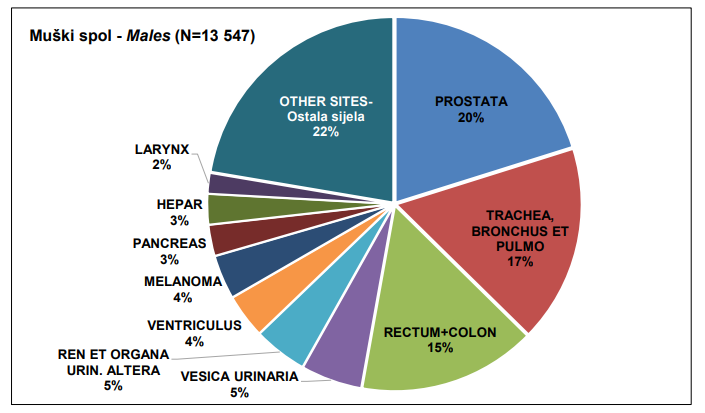 Slika 1A – Incidencija malignih bolesti, udio najčešćih sijela raka kod muškaraca, 2019.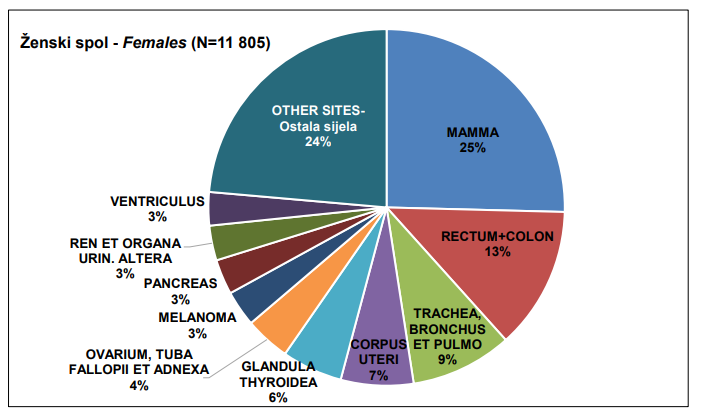 Slika 1B – Incidencija malignih bolesti, udio najčešćih sijela raka kod žena, 2019.Maligne bolesti drugi su najčešći uzrok smrti (nakon kardiovaskularnih bolesti) i odgovorne su za 23% smrtnih slučajeva u Republici Hrvatskoj u 2020. godini. Vodeći su uzrok smrti kod osoba mlađih od 65 godina te su odgovorne za 48% smrtnih slučajeva kod žena i 31% kod muškaraca u toj dobnoj skupini. Prema zadnjim službenim podacima za Republiku Hrvatsku u 2020. godini ukupan broj umrlih od invazivnog raka (ne uključujući nemelanomske tumore kože) iznosio je 13.138 (stopa 324,6/100.000), od kojih 7.557 muškaraca (stopa 384,1/100.000) i 5.581 žena (stopa 268,3/100.000). Dobno standardizirana stopa mortaliteta (EU 2013 standardna populacija) iznosila je 299,6/100.000 (420,5/100.000 kod muškaraca i 219,0/100.000 kod žena).Kod muškaraca najčešći uzrok smrti bili su rak pluća (1.918), rak debelog i završnog crijeva (1.234) i rak prostate (785), a kod žena rak pluća (901), rak debelog i završnog crijeva (845) i rak dojke (722). Udio stanovništva koji umire od raka, uz sve uzroke smrtnosti, u stalnom je porastu. Sredinom 1990-ih rak je bio uzrok oko 20% svih smrtnih slučajeva, a taj je postotak narastao na preko 25% u posljednjih 10 godina. Iako je udio malignih bolesti u ukupnoj stopi smrtnosti u porastu (do 2020. kad je u padu zbog COVID-19), standardizirana stopa smrtnosti od raka je u padu koji se nastavlja i u 2020. godini, no mortalitet je još uvijek među višima u Europskoj uniji. Od 2016. do 2020. godine vidljiv je statistički značajan pad dobno-standardizirane (EU2013) stope smrtnosti od 2,6% godišnje, nakon dugog razdoblja bez smanjenja smrtnosti.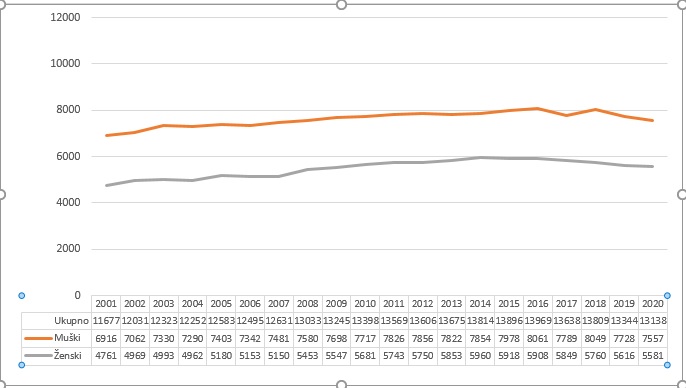 Slika 2 – Broj smrtnih slučajeva uzrokovanih rakom prema spolu, Hrvatska, 2001.-2020.Preživljenje je za većinu vrsta raka u porastu, no postoje značajne razlike s obzirom na sijelo raka. U međunarodnoj studiji o preživljenju raka CONCORD-3 korišteni su podaci hrvatskog Registra za rak za izračun petogodišnjeg preživljenja oboljelih od nekih vrsta raka za razdoblje između 2000. i 2014. godine. U 2022. godini planira se prikupljanje podataka za novi val CONCORD istraživanja na svjetskoj razini (za bolesnike dijagnosticirane do kraja 2019. godine). U ovo su istraživanje uključeni podaci za više od 220.000 osoba kojima je dijagnosticirana maligna bolest u Republici Hrvatskoj u navedenom razdoblju, za 15 sijela raka kod odraslih i 3 sijela raka kod djece. Podaci o preživljenju prema sijelu pokazuju da se Republika Hrvatska nalazi pri dnu zemalja Europske unije uključenih u istraživanje, s boljim preživljenjem kod djece. Vidljiv je napredak, no nažalost, preživljenje od raka u drugim europskim zemljama raste brže nego u Republici Hrvatskoj.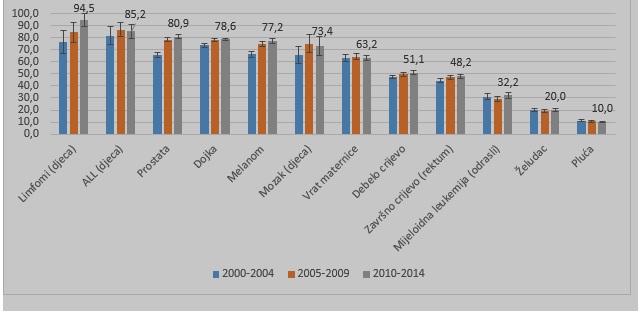 Slika 3 – Petogodišnje preživljenje od raka za najčešća sijela u Republici Hrvatskoj, za pacijente kojima je rak dijagnosticiran između 2000. i 2014.; oznaka pokazuje preživljenje među pacijentima kojima je rak dijagnosticiran između 2010. i 2014.Od 30 europskih zemalja obuhvaćenih istraživanjem, Republika Hrvatska se nalazi među pet zemalja s najlošijim preživljenjem za rak pluća (10 %), prostate (81 %), želuca (20 %), debelog crijeva (kolon 51 %, rektum 48 %) i mijeloidnu leukemiju u odraslih (32 %). Pozitivna je činjenica da su rezultati preživljenja u dječjoj dobi (limfomi 95 %, tumori mozga 73 % i akutna limfoblastična leukemija 85 %) usporedivi s rezultatima preživljenja u razvijenim europskim zemljama. Za druga česta sijela raka u Republici Hrvatskoj poput raka dojke (79 %), melanoma kože (77 %) i raka vrata maternice (63 %) također smo pri samom začelju.Najvjerojatniji su razlozi takvog nepovoljnog onkološkog ishoda u Republici Hrvatskoj multifaktorijalni i uključuju veliku izloženost štetnim utjecajima (ponajviše pušenje i pretilost), nedostatak kvalitetnih programa primarne prevencije, slabu zdravstvenu prosvjećenost i nedostatne programe rane detekcije raka, kasniju dijagnozu, višu zastupljenost smrtonosnijih oblika raka, slabiju dostupnost kvalitetne onkološke skrbi, nedostatak radioterapijske i druge skupe i sofisticirane opreme, nedostatak istinske multidisciplinarnosti u onkologiji, nedostatak kvalitetnih baza onkoloških podataka i kontrole kvalitete i u konačnici, nedovoljno ulaganje u sve aspekte onkologije, od edukacije, preko znanosti do liječenja i suportivno simptomatske skrbi za onkološke pacijente.Polazeći od ciljeva Nacionalne razvojne strategije Republike Hrvatske do 2030. godine, a uvažavajući odredbe Zakona o sustavu strateškog planiranja i upravljanja razvojem Republike Hrvatske (»Narodne novine«, br. 123/17) izrađen je Nacionalni strateški okvir protiv raka do 2030. koji je Hrvatski sabor donio na sjednici održanoj 15. prosinca 2020. godine („Narodne novine“, br. 141/20). Strateški cilj Nacionalnog strateškog okvira je poboljšanje zdravlja građana tijekom cijeloga života, smanjenje pojavnosti i smrtnosti od raka te produljenje i povećanje kvalitete života oboljelih od raka u Republici Hrvatskoj na razinu zapadnoeuropskih zemalja.U svrhu provedbe prioriteta, mjera i aktivnosti utvrđenih Nacionalnim strateškim okvirom protiv raka do 2030. izrađen je Akcijski plan za provedbu Nacionalnog strateškog okvira protiv raka za razdoblje do 2025. (u daljnjem tekstu: Akcijski plan) kojim su obuhvaćena slijedeća područja: primarna prevencija, sekundarna prevencija, dijagnostika, liječnje, posebna područja onkologije, palijativna skrb, edukacija, istraživanje, nacionalna onokološka mreža, ekonomika i praćenje. Akcijski plan donosi multidisciplinarni, integrirani i znanstveno utemeljeni pristup čime će se osigurati provedba javnih politika na području raka i ostvarenje ciljanih rezultata.Za provedbu mjera iz Akcijskog plana osigurana su sredstva na proračunskim pozicijama Ministarstva zdravstva, Hrvatskog zavoda za zdravstveno osiguranje, Hrvatskog zavoda za javno zdravstvo, Hrvatskog zavoda za hitnu medicinu, Ministarstva financija, Zavoda za vještačenje, profesionalnu rehabilitaciju i zapošljavanje osoba s invaliditetom, Hrvatskog zavoda za mirovinsko osiguranje, Ministarstva gospodarstva i održivog razvoja, Ministarstva znanosti i obrazovanja, Ministarstva poljoprivrede, Agencije za odgoj i obrazovanje i Državnog inspektorata. Definirane mjere ovog Akcijskog plana financirat će se osim kroz redovnu djelatnost i kroz projekte/aktivnosti financirane iz sredstava Državnog proračuna i fondova Europske unije. U okviru Akcijskog plana osigurna su sredstva za provedbu istog u visini do 2.703.591.158 € u 2023. godini, 2.849.745.963 € u 2024. godini i 2.947.948.885 € u 2025. godini što sveukupno za trogodišnje razdoblje provedbe iznosi 8.501.286.005,58 €.Koordinativnu ulogu u provedbi Akcijskog plana ima Ministarstvo zdravstva. Ministarstvo zdravstva, u suradnji s Hrvatskim zavodom za javno zdravstvo koordinira, prati, analizira i evaluira provedbu Akcijskog plana.PREGLED PRIORITETA, POSEBNIH CILJEVA I MJERAPrioritet: 1 Doprinijeti smanjenju pojavnosti raka promicanjem zdravih životnih navika i učinkovitijom provedbom nacionalnih preventivnih programa  POSEBAN CILJ 1: Bolje zdrave životne navike i učinkovitija primarna i sekundarna prevencija rakaMjere 1. Promicanje zdravih prehrambenih navika i redovite tjelesne aktivnosti2. Prevencija raka povezanog s pušenjem 3. Smanjenje štetnog utjecaja konzumacije alkohola4. Prevencija raka koji uzrokuju infekcije5. Prevencija raka koji uzrokuju čimbenici rizika iz životnog i radnog okruženja6. Prevencija raka obzirom na čimbenike rizika specifične za ženski spol7. Unaprjeđenje Nacionalnog programa ranog otkrivanja raka dojke 8. Unaprjeđenje Nacionalnog programa ranog otkrivanja raka debelog crijeva 9. Unaprjeđenje Nacionalnog programa ranog otkrivanja raka vrata maternice10. Unaprjeđenje Nacionalnog programa za probir i rano otkrivanje raka pluća11. Analiza isplativosti provedbe novih programa probiraPrioritet: 2 Uspostaviti sustav optimalnog praćenja i kontrole podataka o onkološkim pacijentima POSEBAN CILJ 2: Uspostava nacionalne onkološke mreže i baze podatakaMjere1. Uspostava Nacionalne onkološke mreže2. Uspostava Nacionalne baze onkoloških podataka3. Praćenje učinkovitosti provedbe Akcijskog planaPrioritet: 3 Doprinijeti smanjenju pojavnosti i smrtnosti od raka te produljenju i povećanju kvalitete života oboljelih od rakaPOSEBAN CILJ 3: Unaprijediti organizaciju i kvalitetu onkološke skrbiMjere1.Unaprjeđenje dostupnosti optimalnih dijagnostičkih postupaka 2.Unaprjeđenje patološke i molekularne dijagnostike3.Unaprjeđenje genetičkog testiranja i savjetovanja4.Uspostava multidisciplinarnog pristupa i razvoj multidisciplinarnih onkoloških timova5.Unaprjeđenje rada onkološke kirurgije6.Optimalizacija radioterapije za sve onkološke pacijente 7.Sustavno onkološko liječenje8.Unaprjeđenje psihološke potpore, rehabilitacije i reintegracije onkoloških pacijenta9.Optimizirati zdravstvenu skrbi za djecu oboljelu od zloćudnih bolesti10.Unaprjeđenje standarda skrbi pacijenata sa zloćudnim tumorima krvotvornog sustava11.Unaprjeđenje standarda skrbi pacijenata sa rijetkim tumorima12.Unaprjeđenje kvalitete palijativne skrb i ublažavanja boli13.Edukacija iz područja onkologije za zdravstvene radnike 14.Provoditi edukaciju stanovništva o problematici povezanoj s obolijevanjem od raka15.Povećati broj istraživanja u onkologijiPRIORITET: 1 Doprinijeti smanjenju pojavnosti raka promicanjem zdravih životnih navika i učinkovitijom provedbom nacionalnih preventivnih programa  PRIORITET: 2 Uspostaviti sustav optimalnog praćenja i kontrole podataka o onkološkim pacijentimaPRIORITET: 3 Doprinijeti smanjenju pojavnosti i smrtnosti od raka te produljenju i povećanju kvalitete života oboljelih od rakaPRILOG I POPIS KRATICAAZOO 	Agencija za odgoj  obrazovanjeDIRH		Državni inspektorat Republike HrvatskeHALMED	Agencija za lijekove i medicinske proizvodeHZHM		Hrvatski zavod za hitnu medicinuHZJZ 		Hrvatski zavod za javno zdravstvoHZMO		Hrvatski zavod za mirovinsko osiguranjeIMI		Institut za medicinska istraživanja i medicinu radaKBC Zagreb	Klinički bolnički centar ZagrebKROHEM	Hrvatska kooperativna grupa za hematologijuMF		Ministarstvo financijaMGOR	Ministarstvo gospodarstva i održivog razvojaMP		Ministarstvo poljoprivredeMZ 		Ministarstvo zdravstvaPACS 	Sustav radioloških slika i komunikacije (engl. picture archiving and communication system)PZZ		primarna zdravstvena zaštitaZJZ		Zavod za javno zdravstvo jedinice područne (regionalne) samouprave i Grada  ZagrebaZOSI		Zavod za vještačenje profesionalnu rehabilitaciju i zapošljavanje osoba s invaliditetomPRIORITET: 1 Doprinijeti smanjenju pojavnosti raka promicanjem zdravih životnih navika i učinkovitijom provedbom nacionalnih preventivnih programa  PRIORITET: 1 Doprinijeti smanjenju pojavnosti raka promicanjem zdravih životnih navika i učinkovitijom provedbom nacionalnih preventivnih programa  Pokazatelj ishoda: Očekivano trajanje životaPokazatelj ishoda: Očekivano trajanje životaPočetna vrijednost: 78,5Ciljana vrijednost: 79.2Pokazatelj ishoda: Udio osoba  s prekomjernom tjelesnom masom i  debljinom u dobi 18+ Pokazatelj ishoda: Udio osoba  s prekomjernom tjelesnom masom i  debljinom u dobi 18+ Početna vrijednost: <64,3Ciljana vrijednost: <64,3Pokazatelj ishoda: Udio djece u dobi od 8 godina s prekomjernom tjelesnom masom idebljinom Pokazatelj ishoda: Udio djece u dobi od 8 godina s prekomjernom tjelesnom masom idebljinom Početna vrijednost: <35%Ciljana vrijednost: <35%Pokazatelj ishoda: Udio populacije (18+) koji su svakodnevni pušači 22,1%Pokazatelj ishoda: Udio populacije (18+) koji su svakodnevni pušači 22,1%Početna vrijednost: 22,1%Ciljana vrijednost: < 20%Pokazatelj ishoda: Potrošnja alkohola per capita (15+) Pokazatelj ishoda: Potrošnja alkohola per capita (15+) Početna vrijednost (2020. godina): 8,7Ciljana vrijednost: 8,4Pokazatelj ishoda: Udio učenika 8 razreda osnovnih škola cijepljenih protiv HPV-aPokazatelj ishoda: Udio učenika 8 razreda osnovnih škola cijepljenih protiv HPV-aPočetna vrijednost: 38% djevojčica i 24% dječakaCiljana vrijednost: 44% djevojčica i 30% dječakaPokazatelj ishoda: Dobno standardizirana (EU novo) stopa smrtnosti za rak dojke/100 000 Pokazatelj ishoda: Dobno standardizirana (EU novo) stopa smrtnosti za rak dojke/100 000 Početna vrijednost: 28,9/100.000 (2020).Ciljana vrijednost: 27,1/100.000 Pokazatelj ishoda: Dobno standardizirana (EU novo) stopa smrtnosti za rak debelog crijeva/100 000Pokazatelj ishoda: Dobno standardizirana (EU novo) stopa smrtnosti za rak debelog crijeva/100 000Početna vrijednost: 47,5/100.000 (2020) Ciljana vrijednost: 44,8/100.000 Pokazatelj ishoda: Dobno standardizirana (EU novo) stopa smrtnosti za rak vrata maternice/100 000Pokazatelj ishoda: Dobno standardizirana (EU novo) stopa smrtnosti za rak vrata maternice/100 000Početna vrijednost: 5,4/100.000 (2020)Ciljana vrijednost: 5,1/100.000 Pokazatelj ishoda: Dobno standardizirana (EU novo) stopa smrtnosti za rak pluća/100 000Pokazatelj ishoda: Dobno standardizirana (EU novo) stopa smrtnosti za rak pluća/100 000Početna vrijednost: 63,1/100.000 (2020)Ciljana vrijednost: 59,8/100.000 Poseban cilj 1: Bolje zdrave životne navike i učinkovitija primarna i sekundarna prevencija rakaPoseban cilj 1: Bolje zdrave životne navike i učinkovitija primarna i sekundarna prevencija rakaMjera 1.  Promicanje zdravih prehrambenih navika i redovite tjelesne aktivnostiMjera 1.  Promicanje zdravih prehrambenih navika i redovite tjelesne aktivnostiSvrha mjere:Povećati svijest o važnosti pravilne prehrane i potrebi redovite tjelesne aktivnosti, unaprijediti prehrambene navike i smanjiti prevalenciju debljine kod djece, mladih i odraslih. Povećati dostupnost sigurne hrane i pravilne prehrane za sve skupine stanovništva. Povećati dostupnost mjesta za provođenje tjelesne aktivnosti i unaprijediti kvalitetu programa zdravstveno usmjerene tjelesne aktivnosti za različite dobne skupine stanovništva. Osigurati dostatne kadrovske i financijske resurse u zavodima za javno zdravstvo te u primarnoj zdravstvenoj zaštiti u cilju uspješnog promicanja pravilne prehrane i zdravstveno usmjerene tjelesne aktivnosti. Kontinuirano uvoditi nove učinkovite smjernice u skladu sa strategijama Europske unije. Provoditi programe edukacije i javno zdravstvene kampanje, populacijska istraživanja, kreiranje okolišnih, legislativnih i institucionalnih okruženja koja potiču donošenje zdravih životnih odabira te uspostavti mreže savjetovališta kako bi se unaprijedili zdravstveni ishodi populacije. Pokazatelji rezultata:1. Broj provedenih edukativnih programa tijekom godine dana2. Postotak osnovnih škola koje primjenjuju Nacionalne smjernice za prehranu učenika u osnovnim školama3. Izrađene i implementirane smjernice za prehranu za pojedine ciljne skupine4. Izrađene i implementirane Nacionalne smjernice o zdravstveno usmjerenoj tjelesnoj aktivnosti5. Implemetirano savjetovanje o tjelesnoj aktivnosti6. Broj implementiranih poreznih politika7. Postotak objekata javne i društvene prehrane u kojima se koristi pravilna prehrana prema smjernicama Svrha mjere:Povećati svijest o važnosti pravilne prehrane i potrebi redovite tjelesne aktivnosti, unaprijediti prehrambene navike i smanjiti prevalenciju debljine kod djece, mladih i odraslih. Povećati dostupnost sigurne hrane i pravilne prehrane za sve skupine stanovništva. Povećati dostupnost mjesta za provođenje tjelesne aktivnosti i unaprijediti kvalitetu programa zdravstveno usmjerene tjelesne aktivnosti za različite dobne skupine stanovništva. Osigurati dostatne kadrovske i financijske resurse u zavodima za javno zdravstvo te u primarnoj zdravstvenoj zaštiti u cilju uspješnog promicanja pravilne prehrane i zdravstveno usmjerene tjelesne aktivnosti. Kontinuirano uvoditi nove učinkovite smjernice u skladu sa strategijama Europske unije. Provoditi programe edukacije i javno zdravstvene kampanje, populacijska istraživanja, kreiranje okolišnih, legislativnih i institucionalnih okruženja koja potiču donošenje zdravih životnih odabira te uspostavti mreže savjetovališta kako bi se unaprijedili zdravstveni ishodi populacije. Pokazatelji rezultata:1. Broj provedenih edukativnih programa tijekom godine dana2. Postotak osnovnih škola koje primjenjuju Nacionalne smjernice za prehranu učenika u osnovnim školama3. Izrađene i implementirane smjernice za prehranu za pojedine ciljne skupine4. Izrađene i implementirane Nacionalne smjernice o zdravstveno usmjerenoj tjelesnoj aktivnosti5. Implemetirano savjetovanje o tjelesnoj aktivnosti6. Broj implementiranih poreznih politika7. Postotak objekata javne i društvene prehrane u kojima se koristi pravilna prehrana prema smjernicama Nadležnost za provedbu: MZ, HZJZ, AZOO Sunositelj mjere: MF/Carinska uprava, MP, ZJZ, lokalna i područna (regionalna) samoupravaNadležnost za provedbu: MZ, HZJZ, AZOO Sunositelj mjere: MF/Carinska uprava, MP, ZJZ, lokalna i područna (regionalna) samoupravaUkupni procijenjeni trošak provedbe za razdoblje do 2025:2023. godina ukupno HZJZ - A884001 415.710 €2024. godina ukupno HZJZ - A884001 425.256 €2025. godina ukupno HZJZ - A884001 431.875 €Sveukupno 2023. – 2025. godina HZJZ - A884001 1.272.841 €AZOO A767002 - sredstva su osigurana u okviru redovne djelatnostiMZ A618207 - sredstva su osigurana u okviru redovne djelatnostiMF/Carinska uprava A540000 - sredstva su osigurana u okviru redovne djelatnostiMP  A568000 - sredstva su osigurana u okviru redovne djelatnostiUkupni procijenjeni trošak provedbe za razdoblje do 2025:2023. godina ukupno HZJZ - A884001 415.710 €2024. godina ukupno HZJZ - A884001 425.256 €2025. godina ukupno HZJZ - A884001 431.875 €Sveukupno 2023. – 2025. godina HZJZ - A884001 1.272.841 €AZOO A767002 - sredstva su osigurana u okviru redovne djelatnostiMZ A618207 - sredstva su osigurana u okviru redovne djelatnostiMF/Carinska uprava A540000 - sredstva su osigurana u okviru redovne djelatnostiMP  A568000 - sredstva su osigurana u okviru redovne djelatnostiVrsta mjere: RVrsta mjere: RMjera 2: Prevencija raka povezanog s pušenjem Mjera 2: Prevencija raka povezanog s pušenjem Svrha mjere: Povećati svijest i znanje o štetnosti pušenja te smanjiti prevalenciju pušenja duhana na razinu prosjeka država Europske unije. Smanjiti dostupnost duhanskih i srodnih proizvoda, osobito kroz poreznu politiku. Omogućiti okoliš bez duhanskog dima. Kontinuirano uvoditi nove učinkovite MZO mjere u skladu sa strategijama Europske unije. Provoditi programe edukacije usmjerene na povećanje svijesti i znanja o štetnosti pušenja te smanjeniti dostupnost  duhanskih i srodnih proizvoda kako bi se smanjila prevalencija pušenja duhana.Pokazatelji rezultata:1. Broj provedenih edukativnih programa tijekom godine dana2. Broj provedenih nadzora3. Izrađena analiza propisa i učinaka4. Broj aktivnih škola nepušenja5. Broj provedenih edukacija o motivacijskom savjetovanju zdravstvenih radnikaSvrha mjere: Povećati svijest i znanje o štetnosti pušenja te smanjiti prevalenciju pušenja duhana na razinu prosjeka država Europske unije. Smanjiti dostupnost duhanskih i srodnih proizvoda, osobito kroz poreznu politiku. Omogućiti okoliš bez duhanskog dima. Kontinuirano uvoditi nove učinkovite MZO mjere u skladu sa strategijama Europske unije. Provoditi programe edukacije usmjerene na povećanje svijesti i znanja o štetnosti pušenja te smanjeniti dostupnost  duhanskih i srodnih proizvoda kako bi se smanjila prevalencija pušenja duhana.Pokazatelji rezultata:1. Broj provedenih edukativnih programa tijekom godine dana2. Broj provedenih nadzora3. Izrađena analiza propisa i učinaka4. Broj aktivnih škola nepušenja5. Broj provedenih edukacija o motivacijskom savjetovanju zdravstvenih radnikaNadležnost za provedbu: MZ, HZJZ, AZOOSunositelj mjere: MF/Carinska uprava, ZJZ, DIRH, zdravstveni radnici, stručna društva, mediji, međunarodne institucije, udruge i druge organizacije civilnog društvaNadležnost za provedbu: MZ, HZJZ, AZOOSunositelj mjere: MF/Carinska uprava, ZJZ, DIRH, zdravstveni radnici, stručna društva, mediji, međunarodne institucije, udruge i druge organizacije civilnog društvaUkupni procijenjeni trošak provedbe za razdoblje do 2025:2023. godina ukupno MZ A795004 (izv. 41) 400.000 € i HZJZ - A884001 212.124 €2024. godina ukupno MZ A795004 (izv. 41) 400.000 € i HZJZ - A884001 216.996 €2025. godina ukupno MZ A795004 (izv. 41) 400.000 € i HZJZ - A884001 220.373 €Sveukupno 2023. – 2025. godina MZ 1.200.000 € i HZJZ 649.493 € (sveukupno 1.849.493  €)AZOO A767002 - sredstva su osigurana u okviru redovne djelatnostiMF/Carinska uprava A540000 - sredstva su osigurana u okviru redovne djelatnostiDIRH A673018 - sredstva su osigurana u okviru redovne djelatnostiUkupni procijenjeni trošak provedbe za razdoblje do 2025:2023. godina ukupno MZ A795004 (izv. 41) 400.000 € i HZJZ - A884001 212.124 €2024. godina ukupno MZ A795004 (izv. 41) 400.000 € i HZJZ - A884001 216.996 €2025. godina ukupno MZ A795004 (izv. 41) 400.000 € i HZJZ - A884001 220.373 €Sveukupno 2023. – 2025. godina MZ 1.200.000 € i HZJZ 649.493 € (sveukupno 1.849.493  €)AZOO A767002 - sredstva su osigurana u okviru redovne djelatnostiMF/Carinska uprava A540000 - sredstva su osigurana u okviru redovne djelatnostiDIRH A673018 - sredstva su osigurana u okviru redovne djelatnostiVrsta mjere: RVrsta mjere: RMjera 3: Smanjenje štetnog utjecaja konzumacije alkoholaMjera 3: Smanjenje štetnog utjecaja konzumacije alkoholaSvrha mjere:Jačati svijest javnosti o alkoholu kao štetnom čimbeniku za nastanak malignih bolesti. Smanjiti prevalenciju pijenja, osobito među adolescentima na razinu prosjeka država Europske unije te smanjiti dostupnost alkoholnih pića kroz poreznu politiku. Provoditi programe edukacije usmjerene na podizanje svijest javnosti o alkoholu te smanjenjiti dostupanost alkohola osobito za adolescente.Pokazatelji rezultata:1.Broj provedenih edukativnih programa tijekom godine dana2.Broj provedenih nadzora 3.Broj provedenih preventivnih programaSvrha mjere:Jačati svijest javnosti o alkoholu kao štetnom čimbeniku za nastanak malignih bolesti. Smanjiti prevalenciju pijenja, osobito među adolescentima na razinu prosjeka država Europske unije te smanjiti dostupnost alkoholnih pića kroz poreznu politiku. Provoditi programe edukacije usmjerene na podizanje svijest javnosti o alkoholu te smanjenjiti dostupanost alkohola osobito za adolescente.Pokazatelji rezultata:1.Broj provedenih edukativnih programa tijekom godine dana2.Broj provedenih nadzora 3.Broj provedenih preventivnih programaNadležnost za provedbu: MZ, HZJZ, AZOOSunositelj mjere: MP, MF/Carinska uprava, DIRH, ZJZ, zdravstveni radnici, udrugeNadležnost za provedbu: MZ, HZJZ, AZOOSunositelj mjere: MP, MF/Carinska uprava, DIRH, ZJZ, zdravstveni radnici, udrugeUkupni procijenjeni trošak provedbe za razdoblje do 2025:2023. godina ukupno HZJZ - A884001 205.142 €2024. godina ukupno HZJZ - A884001 209.852 €2025. godina ukupno HZJZ - A884001 213.118 €Sveukupno 2023. – 2025. godina MZ sredstva su prikazana pod Mjerom 2. Posebnog cilja 1.HZJZ  A884001 628.112 € AZOO A767002 - sredstva su osigurana u okviru redovne djelatnostiMP   A568000 - sredstva su osigurana u okviru redovne djelatnostiMF/Carinska uprava A540000 - sredstva su osigurana u okviru redovne djelatnostiDIRH A673018 - sredstva su osigurana u okviru redovne djelatnostiUkupni procijenjeni trošak provedbe za razdoblje do 2025:2023. godina ukupno HZJZ - A884001 205.142 €2024. godina ukupno HZJZ - A884001 209.852 €2025. godina ukupno HZJZ - A884001 213.118 €Sveukupno 2023. – 2025. godina MZ sredstva su prikazana pod Mjerom 2. Posebnog cilja 1.HZJZ  A884001 628.112 € AZOO A767002 - sredstva su osigurana u okviru redovne djelatnostiMP   A568000 - sredstva su osigurana u okviru redovne djelatnostiMF/Carinska uprava A540000 - sredstva su osigurana u okviru redovne djelatnostiDIRH A673018 - sredstva su osigurana u okviru redovne djelatnostiVrsta mjere: RVrsta mjere: RMjera 4: Prevencija raka koji uzrokuju infekcijeMjera 4: Prevencija raka koji uzrokuju infekcijeSvrha mjere:Povećati svijest javnosti i stručnjaka o povezanosti određenih infekcija s nastankom određenih karcinoma te mogućnostima njihove prevencije. Usmjeriti aktivnosti na eliminaciju nove infekcije hepatitisa B u dječjoj i odrasloj dobi. Smanjiti prevalenciju kroničnog hepatitisa B (HBsAg nosilaštva) u općoj populaciji i populacijama s povećanim rizikom za zarazu virusnim hepatitisima te smanjiti rizik od razvoja karcinoma jetre povezanog s kroničnim hepatitisom B. Smanjiti broj novih infekcija hepatitisa C u općoj populaciji i populacijama s većim rizikom za zarazu virusnim hepatitisima. Smanjiti rizik od premalignih i malignih lezija vezanih uz perzistentnu HPV infekciju. Povećati odaziv na cijepljenje protiv HPV-a kod učenica i učenika osmog razreda osnovne škole te povećati odaziv na cijepljenje protiv HPV-a populacije obuhvaćene dodatnim cijepljenjem (mladi do 25 godina). Pokazatelji rezultata:1.Broj provedenih testiranja2.Postotak odaziva na HPV cijepljenje3.Informacije o cijepljenju dostupne na mrežnim stranicama HZJZ i ZJZ4.Broj provedenih preventih aktivnostiSvrha mjere:Povećati svijest javnosti i stručnjaka o povezanosti određenih infekcija s nastankom određenih karcinoma te mogućnostima njihove prevencije. Usmjeriti aktivnosti na eliminaciju nove infekcije hepatitisa B u dječjoj i odrasloj dobi. Smanjiti prevalenciju kroničnog hepatitisa B (HBsAg nosilaštva) u općoj populaciji i populacijama s povećanim rizikom za zarazu virusnim hepatitisima te smanjiti rizik od razvoja karcinoma jetre povezanog s kroničnim hepatitisom B. Smanjiti broj novih infekcija hepatitisa C u općoj populaciji i populacijama s većim rizikom za zarazu virusnim hepatitisima. Smanjiti rizik od premalignih i malignih lezija vezanih uz perzistentnu HPV infekciju. Povećati odaziv na cijepljenje protiv HPV-a kod učenica i učenika osmog razreda osnovne škole te povećati odaziv na cijepljenje protiv HPV-a populacije obuhvaćene dodatnim cijepljenjem (mladi do 25 godina). Pokazatelji rezultata:1.Broj provedenih testiranja2.Postotak odaziva na HPV cijepljenje3.Informacije o cijepljenju dostupne na mrežnim stranicama HZJZ i ZJZ4.Broj provedenih preventih aktivnostiNadležnost za provedbu: MZ, HZJZ Sunositelj mjere: HZZO, ZJZ, zdravstvene ustanove, zdravstveni radnici, udruge Nadležnost za provedbu: MZ, HZJZ Sunositelj mjere: HZZO, ZJZ, zdravstvene ustanove, zdravstveni radnici, udruge Ukupni procijenjeni trošak provedbe za razdoblje do 2025:2023. godina ukupno HZJZ - A884001 160.002 €2024. godina ukupno HZJZ - A884001 163.677 €2025. godina ukupno HZJZ - A884001 166.224 €Sveukupno 2023. – 2025. godina HZJZ A884001 - 489.903 €MZ A618207 - sredstva su osigurana u okviru redovne djelatnostiUkupni procijenjeni trošak provedbe za razdoblje do 2025:2023. godina ukupno HZJZ - A884001 160.002 €2024. godina ukupno HZJZ - A884001 163.677 €2025. godina ukupno HZJZ - A884001 166.224 €Sveukupno 2023. – 2025. godina HZJZ A884001 - 489.903 €MZ A618207 - sredstva su osigurana u okviru redovne djelatnostiVrsta mjere: RVrsta mjere: RMjera 5.  Prevencija raka koji uzrokuju čimbenici rizika iz životnog i radnog okruženjaMjera 5.  Prevencija raka koji uzrokuju čimbenici rizika iz životnog i radnog okruženjaSvrha mjere:Osigurati odgovarajuću razinu znanja o rizicima povezanima s prisutnošću kancerogenih tvari u okolišu i na radnom mjestu te o načinima učinkovite prevencije. Smanjiti izloženosti kancerogenima na radnom mjestu provođenjem mjera zaštite zdravlja i sigurnosti na radnom mjestu te osigurati rano otkrivanje i liječenje provođenjem preventivnih pregleda.Osigurati sigurno i zdravo životno i radno okruženje zdravstvenim monitoringom svih medija okoliša, ocjenom utjecaja na zdravlje te donošenjem i provođenjem mjera zaštite zdravlja od štetnih čimbenika okoliša.Pokazatelji rezultata:1.Broj provedenih edukativnih programa tijekom godine dana2.Broj provedenih nadzora tijekom godine dana3.Broj propisa koje je potrebno izmijeniti/broj izmjenjenih propisa4.Godišnja izviješća o praćenja onečišćenja zraka i osiguravanje provođenja mjera za smanjenje i eliminaciju onečišćenja5.Donesen program eliminacije azbesta i proizvoda od azbesta Svrha mjere:Osigurati odgovarajuću razinu znanja o rizicima povezanima s prisutnošću kancerogenih tvari u okolišu i na radnom mjestu te o načinima učinkovite prevencije. Smanjiti izloženosti kancerogenima na radnom mjestu provođenjem mjera zaštite zdravlja i sigurnosti na radnom mjestu te osigurati rano otkrivanje i liječenje provođenjem preventivnih pregleda.Osigurati sigurno i zdravo životno i radno okruženje zdravstvenim monitoringom svih medija okoliša, ocjenom utjecaja na zdravlje te donošenjem i provođenjem mjera zaštite zdravlja od štetnih čimbenika okoliša.Pokazatelji rezultata:1.Broj provedenih edukativnih programa tijekom godine dana2.Broj provedenih nadzora tijekom godine dana3.Broj propisa koje je potrebno izmijeniti/broj izmjenjenih propisa4.Godišnja izviješća o praćenja onečišćenja zraka i osiguravanje provođenja mjera za smanjenje i eliminaciju onečišćenja5.Donesen program eliminacije azbesta i proizvoda od azbesta Nadležnost za provedbu: MGOR, MZ, HZJZSunositelj mjere: specijalisti medicine rada i športa,  poslodavciNadležnost za provedbu: MGOR, MZ, HZJZSunositelj mjere: specijalisti medicine rada i športa,  poslodavciUkupni procijenjeni trošak provedbe za razdoblje do 2025:2023. godina ukupno HZJZ - A884001 696.278 €2024. godina ukupno HZJZ - A884001 733.493 €2025. godina ukupno HZJZ - A884001 747.693 €Sveukupno 2023. - 2025. godina HZJZ  A884001 - 2.177.464 €MGOR  A576264 - sredstva su osigurana u okviru redovnih aktivnostiMZ A618207 - sredstva su osigurana u okviru redovne djelatnostiUkupni procijenjeni trošak provedbe za razdoblje do 2025:2023. godina ukupno HZJZ - A884001 696.278 €2024. godina ukupno HZJZ - A884001 733.493 €2025. godina ukupno HZJZ - A884001 747.693 €Sveukupno 2023. - 2025. godina HZJZ  A884001 - 2.177.464 €MGOR  A576264 - sredstva su osigurana u okviru redovnih aktivnostiMZ A618207 - sredstva su osigurana u okviru redovne djelatnostiVrsta mjere: RVrsta mjere: RMjera 6.  Prevencija raka obzirom na čimbenike rizika specifične za ženski spolMjera 6.  Prevencija raka obzirom na čimbenike rizika specifične za ženski spolSvrha mjere:Provoditi aktivnosti usmjerene povećanju stope dojenja. Primijeniti smjernice za korištenje hormonske nadomjesne terapije sukladno najnovijim saznanjima o povezanosti s rizikom za rak. Povećati svijest o važnosti dojenja u cilju prevencije raka dojke i jajnika.Pokazatelji rezultata:1.Broj provedenih edukativnih programa2.Broj objavljenih edukativnih materijala i edukativnih internetskih članakaSvrha mjere:Provoditi aktivnosti usmjerene povećanju stope dojenja. Primijeniti smjernice za korištenje hormonske nadomjesne terapije sukladno najnovijim saznanjima o povezanosti s rizikom za rak. Povećati svijest o važnosti dojenja u cilju prevencije raka dojke i jajnika.Pokazatelji rezultata:1.Broj provedenih edukativnih programa2.Broj objavljenih edukativnih materijala i edukativnih internetskih članakaNadležnost za provedbu: MZ, HZJZSunositelj mjere: zdravstveni radnici, stručna društva, udruge Nadležnost za provedbu: MZ, HZJZSunositelj mjere: zdravstveni radnici, stručna društva, udruge Ukupni procijenjeni trošak provedbe za razdoblje do 2025:2023. godina ukupno HZJZ - A884001 126.744 €2024. godina ukupno HZJZ - A884001 129.655 €2025. godina ukupno HZJZ - A884001 131.673 €Sveukupno 2023. – 2025. godina HZJZ - A884001 388.072 €MZ A618207 - sredstva su osigurana u okviru redovne djelatnostiUkupni procijenjeni trošak provedbe za razdoblje do 2025:2023. godina ukupno HZJZ - A884001 126.744 €2024. godina ukupno HZJZ - A884001 129.655 €2025. godina ukupno HZJZ - A884001 131.673 €Sveukupno 2023. – 2025. godina HZJZ - A884001 388.072 €MZ A618207 - sredstva su osigurana u okviru redovne djelatnostiVrsta mjere: RVrsta mjere: RMjera 7.  Unaprjeđenje Nacionalnog programa ranog otkrivanja raka dojke Mjera 7.  Unaprjeđenje Nacionalnog programa ranog otkrivanja raka dojke Svrha mjere:Maksimalno povećati odaziv na mamografski probir u okviru Nacionalnog programa ranog otkrivanja raka dojke do najmanje 70 % do 2024. godine kako bi se maligne promjene dijagnosticirale u što ranijim stadijima bolesti, osiguralo pravodobno liječenje i smanjila smrtnost od raka dojke. Unaprijediti znanja i vještine zdravstvenih radnika na razini PZZ-te o probiru i motivacijskim tehnikama.Pokazatelji rezultata:1.Uspostavljen sustav motiviranja i praćenja učinkovitosti probira2.Izrađeni prijedlozi promjena propisa za pacijente ciljane populacije koji se nisu odazvali na programe probira3.Broj provedenih edukativnih programa4.Broj osoba kojima je upućen poziv na preventivni pregled tijekom godine dana5.Udio osoba odazvanih na preventivni pregled6.Implementiran protokol probira za žene s posebno visokim rizikom za karcinom dojke7.Izrađen plan nabave8.Godišnje izviješće o provedenim kontrolama kvalitete9.Broj provedenih informatičkih unaprijeđenja tijekom godine dana/Broj izrađenih prijedlog za informatičko unaprjeđenjeSvrha mjere:Maksimalno povećati odaziv na mamografski probir u okviru Nacionalnog programa ranog otkrivanja raka dojke do najmanje 70 % do 2024. godine kako bi se maligne promjene dijagnosticirale u što ranijim stadijima bolesti, osiguralo pravodobno liječenje i smanjila smrtnost od raka dojke. Unaprijediti znanja i vještine zdravstvenih radnika na razini PZZ-te o probiru i motivacijskim tehnikama.Pokazatelji rezultata:1.Uspostavljen sustav motiviranja i praćenja učinkovitosti probira2.Izrađeni prijedlozi promjena propisa za pacijente ciljane populacije koji se nisu odazvali na programe probira3.Broj provedenih edukativnih programa4.Broj osoba kojima je upućen poziv na preventivni pregled tijekom godine dana5.Udio osoba odazvanih na preventivni pregled6.Implementiran protokol probira za žene s posebno visokim rizikom za karcinom dojke7.Izrađen plan nabave8.Godišnje izviješće o provedenim kontrolama kvalitete9.Broj provedenih informatičkih unaprijeđenja tijekom godine dana/Broj izrađenih prijedlog za informatičko unaprjeđenjeNadležnost za provedbu: MZ, HZJZSunositelj mjere: HZZO, ZJZ, PZZ, zdravstvene ustanove, stručna društva, udruga, medijiNadležnost za provedbu: MZ, HZJZSunositelj mjere: HZZO, ZJZ, PZZ, zdravstvene ustanove, stručna društva, udruga, medijiUkupni procijenjeni trošak provedbe za razdoblje do 2025:2023. godina ukupno HZJZ - A884001 297.846 € i HZZO - A60006 5.574.357,95 €2024. godina ukupno HZJZ - A884001 304.686 € i HZZO - A60006 5.853.075,85 €2025. godina ukupno HZJZ - A884001 309.428 € i HZZO - A60006 5.999.402,75 €Sveukupno 2023. – 2025. godina HZJZ A88400 - 911.960 € i HZZO  A60006 - 17.426.836,55 € (sveukupno 18.338.796,55 €)MZ A618207 - sredstva su osigurana u okviru redovne djelatnostiUkupni procijenjeni trošak provedbe za razdoblje do 2025:2023. godina ukupno HZJZ - A884001 297.846 € i HZZO - A60006 5.574.357,95 €2024. godina ukupno HZJZ - A884001 304.686 € i HZZO - A60006 5.853.075,85 €2025. godina ukupno HZJZ - A884001 309.428 € i HZZO - A60006 5.999.402,75 €Sveukupno 2023. – 2025. godina HZJZ A88400 - 911.960 € i HZZO  A60006 - 17.426.836,55 € (sveukupno 18.338.796,55 €)MZ A618207 - sredstva su osigurana u okviru redovne djelatnostiVrsta mjere: RVrsta mjere: RMjera 8: Unaprjeđenje Nacionalnog programa ranog otkrivanja raka debelog crijeva Mjera 8: Unaprjeđenje Nacionalnog programa ranog otkrivanja raka debelog crijeva Svrha mjere: Maksimalno poboljšati odaziv na probir u okviru Nacionalnog programa ranog otkrivanja raka debelog crijeva do najmanje 30 % do 2024. godine kako bi se maligne promjene dijagnosticirale u što ranijim stadijima bolesti, osiguralo pravodobno liječenje i smanjila smrtnost od raka debelog crijeva. Unaprijediti znanja i vještine zdravstvenih radnika na razini PZZ-a o probiru i motivacijskim tehnikama.Pokazatelji rezultata:1.Donesen provedbeni propis 2.Broj osoba kojima je upućen poziv na preventivni pregled testa na nevidljivu krv u stolici tijekom godine dana3.Broj osoba kojima je upućen poziv na kolonoskopski pregled tijekom godine dana4.Udio osoba odazvanih na preventivni pregled5.Broj funkcionalno integriranih i provedenih mjera za unaprjeđenje učinkovitosti, uključujući unaprjeđenja informatičkog sustava6.Broj održanih edukativnih i promotivnih programa tijekom godine dana7.Izrađen elaborat o mogućnosti uvođenja FIT testa i provedene predimplementacijske aktivnosti (pilot projekt). 8.Donesen i  implementiran oportunistički probir raka debelog i završnog crijeva za osobe s posebno visokim rizikom za rak debelog crijevaSvrha mjere: Maksimalno poboljšati odaziv na probir u okviru Nacionalnog programa ranog otkrivanja raka debelog crijeva do najmanje 30 % do 2024. godine kako bi se maligne promjene dijagnosticirale u što ranijim stadijima bolesti, osiguralo pravodobno liječenje i smanjila smrtnost od raka debelog crijeva. Unaprijediti znanja i vještine zdravstvenih radnika na razini PZZ-a o probiru i motivacijskim tehnikama.Pokazatelji rezultata:1.Donesen provedbeni propis 2.Broj osoba kojima je upućen poziv na preventivni pregled testa na nevidljivu krv u stolici tijekom godine dana3.Broj osoba kojima je upućen poziv na kolonoskopski pregled tijekom godine dana4.Udio osoba odazvanih na preventivni pregled5.Broj funkcionalno integriranih i provedenih mjera za unaprjeđenje učinkovitosti, uključujući unaprjeđenja informatičkog sustava6.Broj održanih edukativnih i promotivnih programa tijekom godine dana7.Izrađen elaborat o mogućnosti uvođenja FIT testa i provedene predimplementacijske aktivnosti (pilot projekt). 8.Donesen i  implementiran oportunistički probir raka debelog i završnog crijeva za osobe s posebno visokim rizikom za rak debelog crijevaNadležnost za provedbu: MZ, HZJZSunositelj mjere: HZZO, ZJZ, PZZ, zdravstvene ustanove, stručna društva, udrugeNadležnost za provedbu: MZ, HZJZSunositelj mjere: HZZO, ZJZ, PZZ, zdravstvene ustanove, stručna društva, udrugeNadležnost za provedbu: MZ, HZJZSunositelj mjere: HZZO, ZJZ, PZZ, HZZO, zdravstvene ustanove, udrugeNadležnost za provedbu: MZ, HZJZSunositelj mjere: HZZO, ZJZ, PZZ, HZZO, zdravstvene ustanove, udrugeUkupni procijenjeni trošak provedbe za razdoblje do 2025:2023. godina ukupno HZJZ - A884001 584.736 € 2024. godina ukupno HZJZ - A884001 598.165 € 2025. godina ukupno HZJZ - A884001 607.474 €Sveukupno 2023. – 2025. godina HZJZ - A884001 1.790.375 €HZZO – sredstva su prikazan pod Mjerom 7. Posebnog cilja 1MZ A618207 - sredstva su osigurana u okviru redovne djelatnostiUkupni procijenjeni trošak provedbe za razdoblje do 2025:2023. godina ukupno HZJZ - A884001 584.736 € 2024. godina ukupno HZJZ - A884001 598.165 € 2025. godina ukupno HZJZ - A884001 607.474 €Sveukupno 2023. – 2025. godina HZJZ - A884001 1.790.375 €HZZO – sredstva su prikazan pod Mjerom 7. Posebnog cilja 1MZ A618207 - sredstva su osigurana u okviru redovne djelatnostiVrsta mjere: RVrsta mjere: RMjera 9: Unaprjeđenje Nacionalnog programa ranog otkrivanja raka vrata materniceMjera 9: Unaprjeđenje Nacionalnog programa ranog otkrivanja raka vrata materniceSvrha mjere:Kontinuirano provoditi oportunistički probir raka vrata maternice. Donijeti novi Nacionalni program za rano otkrivanje raka vrat maternice. Maksimalno poboljašti odaziv na probir do najmanje 60% kako bi se maligne promjene dijagnosticirale u što ranijim stadijima bolesti, osiguralo pravodobno liječenje i smanjila smrtnost od vrata maternice. Unaprijediti znanja i vještine zdravstvenih radnika na razini PZZ-a o probiru i motivacijskim tehnikama.Pokazatelji rezultata:1.Donesen provedbeni propis2.Broj održanih edukativnih i promotivnih progama tijekom godine dana3.Broj provedenih mjera za unaprjeđenje učinkovitosti4.Broj osoba koje su bile na primarnom testu probira tijekom godine dana5.Broj osoba koje su se odazvale na primarni test probira tijekom godine dana6.Implementacija novog Nacionalnog programaSvrha mjere:Kontinuirano provoditi oportunistički probir raka vrata maternice. Donijeti novi Nacionalni program za rano otkrivanje raka vrat maternice. Maksimalno poboljašti odaziv na probir do najmanje 60% kako bi se maligne promjene dijagnosticirale u što ranijim stadijima bolesti, osiguralo pravodobno liječenje i smanjila smrtnost od vrata maternice. Unaprijediti znanja i vještine zdravstvenih radnika na razini PZZ-a o probiru i motivacijskim tehnikama.Pokazatelji rezultata:1.Donesen provedbeni propis2.Broj održanih edukativnih i promotivnih progama tijekom godine dana3.Broj provedenih mjera za unaprjeđenje učinkovitosti4.Broj osoba koje su bile na primarnom testu probira tijekom godine dana5.Broj osoba koje su se odazvale na primarni test probira tijekom godine dana6.Implementacija novog Nacionalnog programaNadležnost za provedbu: MZ, HZJZSunositelj mjere: HZZO, ZJZ, PZZ, zdravstvene ustanove, stručna društva, udrugeNadležnost za provedbu: MZ, HZJZSunositelj mjere: HZZO, ZJZ, PZZ, zdravstvene ustanove, stručna društva, udrugeUkupni procijenjeni trošak provedbe za razdoblje do 2025:2023. godina ukupno HZJZ - A884001 89.307 €2024. godina ukupno HZJZ - A884001 91.358 €2025. godina ukupno HZJZ - A884001 92.780 €Sveukupno 2023. – 2025. godina HZJZ - A884001 273.445 €HZZO – sredstva su prikazan pod Mjerom 7. Posebnog cilja 1.MZ A618207 - sredstva su osigurana u okviru redovne djelatnostiUkupni procijenjeni trošak provedbe za razdoblje do 2025:2023. godina ukupno HZJZ - A884001 89.307 €2024. godina ukupno HZJZ - A884001 91.358 €2025. godina ukupno HZJZ - A884001 92.780 €Sveukupno 2023. – 2025. godina HZJZ - A884001 273.445 €HZZO – sredstva su prikazan pod Mjerom 7. Posebnog cilja 1.MZ A618207 - sredstva su osigurana u okviru redovne djelatnostiVrsta mjere: RVrsta mjere: RMjera 10: Unaprjeđenje Nacionalnog programa za probir i rano otkrivanje raka plućaMjera 10: Unaprjeđenje Nacionalnog programa za probir i rano otkrivanje raka plućaSvrha mjere:Unaprijeđivati provedbu Nacionalnog programa za probir i rano otkrivanje raka pluća. Maksimalno povećati odaziv na probir u okviru Nacionalnog programa ranog otkrivanja raka pluća. Postići odaziv ciljane populacije od 30 % do 2024. godine kako bi se maligne promjene dijagnosticirale u što ranijim stadijima bolesti, osiguralo pravodobno liječenje i smanjila smrtnost od raka pluća. Unaprijediti znanja i vještine zdravstvenih radnika na razini PZZ-a o probiru i motivacijskim tehnikama.Pokazatelji rezultata:1.Izviješće o provedbi aktivnosti2.Izrađen plan za osnivanje registra slika i podataka3.Izrađena evaluacija4.Broj izrađenih stručnih smjernica5.Broj aktivnih škola nepušenja6.Broj funkcionalno integriranih unaprijeđenja informatičkog sustavaSvrha mjere:Unaprijeđivati provedbu Nacionalnog programa za probir i rano otkrivanje raka pluća. Maksimalno povećati odaziv na probir u okviru Nacionalnog programa ranog otkrivanja raka pluća. Postići odaziv ciljane populacije od 30 % do 2024. godine kako bi se maligne promjene dijagnosticirale u što ranijim stadijima bolesti, osiguralo pravodobno liječenje i smanjila smrtnost od raka pluća. Unaprijediti znanja i vještine zdravstvenih radnika na razini PZZ-a o probiru i motivacijskim tehnikama.Pokazatelji rezultata:1.Izviješće o provedbi aktivnosti2.Izrađen plan za osnivanje registra slika i podataka3.Izrađena evaluacija4.Broj izrađenih stručnih smjernica5.Broj aktivnih škola nepušenja6.Broj funkcionalno integriranih unaprijeđenja informatičkog sustavaNadležnost za provedbu: MZ, KBC ZagrebSunositelj mjere: HZZO, ZJZ, PZZ, zdravstvene ustanove, stručna društva, udrugeNadležnost za provedbu: MZ, KBC ZagrebSunositelj mjere: HZZO, ZJZ, PZZ, zdravstvene ustanove, stručna društva, udrugeUkupni procijenjeni trošak provedbe za razdoblje do 2025:2023. godina ukupno MZ/KBC Zagreb - A891006 33.181 €2024. godina ukupno MZ/KBC Zagreb - A891006 33.181 € 2025. godina ukupno MZ/KBC Zagreb - A891006 33.181 €Sveukupno 2023. – 2025. godina MZ/KBC Zagreb - A891006 99.543 € HZZO – sredstva su prikazan pod Mjerom 7. Posebnog cilja 1.Ukupni procijenjeni trošak provedbe za razdoblje do 2025:2023. godina ukupno MZ/KBC Zagreb - A891006 33.181 €2024. godina ukupno MZ/KBC Zagreb - A891006 33.181 € 2025. godina ukupno MZ/KBC Zagreb - A891006 33.181 €Sveukupno 2023. – 2025. godina MZ/KBC Zagreb - A891006 99.543 € HZZO – sredstva su prikazan pod Mjerom 7. Posebnog cilja 1.Vrsta mjere: RVrsta mjere: RMjera 11.  Analiza isplativosti provedbe novih programa probiraMjera 11.  Analiza isplativosti provedbe novih programa probiraSvrha mjere: Analizirati isplativosti provedbe novih programa probira, npr. za rak prostate, rak želuca i melanom.Pokazatelji rezultata:1.Izrađena analiza isplativosti provedbe novih progama probira 2.Izrađeni prijedlozi za donošenje novih programa probiraSvrha mjere: Analizirati isplativosti provedbe novih programa probira, npr. za rak prostate, rak želuca i melanom.Pokazatelji rezultata:1.Izrađena analiza isplativosti provedbe novih progama probira 2.Izrađeni prijedlozi za donošenje novih programa probiraNadležnost za provedbu: MZ, HZJZSunositelj mjere: HZZO, zdravstvene ustanove, stručna društva, udrugeNadležnost za provedbu: MZ, HZJZSunositelj mjere: HZZO, zdravstvene ustanove, stručna društva, udrugeUkupni procijenjeni trošak provedbe za razdoblje do 2025:2023. godina ukupno 2024. godina ukupno 2025. godina ukupno Sveukupno 2023. – 2025. godina MZ A618207 - sredstva su osigurana u okviru redovne djelatnostiUkupni procijenjeni trošak provedbe za razdoblje do 2025:2023. godina ukupno 2024. godina ukupno 2025. godina ukupno Sveukupno 2023. – 2025. godina MZ A618207 - sredstva su osigurana u okviru redovne djelatnostiVrsta mjere: RVrsta mjere: RPRIORITET: 2 Uspostaviti sustav optimalnog praćenja i kontrole podataka o onkološkim pacijentima PRIORITET: 2 Uspostaviti sustav optimalnog praćenja i kontrole podataka o onkološkim pacijentima Pokazatelj ishoda: Udio bolnica uključenih u Nacionalnu onkološku mrežuPokazatelj ishoda: Udio bolnica uključenih u Nacionalnu onkološku mrežuPočetna vrijednost: 0Ciljana vrijednost: 100%Poseban cilj 2: Uspostava nacionalne onkološke mreže i baze podatakaPoseban cilj 2: Uspostava nacionalne onkološke mreže i baze podatakaMjera 1: Nacionalna onkološka mreža Mjera 1: Nacionalna onkološka mreža Svrha mjere: Definirati i uspostaviti Nacionalnu onkološku mrežu (regionalne i lokalne onkološke ustanove koje skrbe za onkološke pacijente), kao i razinu onkološke skrbi koju oni trebaju pružati.Planirati i osigurati postavljanje i obavljanje sastanaka multidisciplinarnih timova (telemedicinsko prezentiranje slučajeva za članove tima koji se nalaze u različitim institucijama). Osigurati povezanost ustanova za pružanje onkološke skrbi s Registrom za rak.Izraditi protokole za osiguranje kvalitete onkološke skrbi na temelju sveobuhvatnog prikupljanja podataka o ishodima liječenja, nuspojavama i komplikacijama te osigurati redoviti pregled, obradu i objavljivanje ažuriranih podataka, a sve u svrhu kontinuiranog poboljšanja onkološke skrbi. Budući da su stručnost i ekonomičnost izravno povezane u onkologiji, ne treba ih odvajati u planiranju jedinstvenog informacijskog sustava. Pratiti kvalitetu rada provođenja onkološke skrbi i točnost prijavljenih podataka svake pojedine ustanove.Osigurati kontinuitet izrade smjernica za dijagnosticiranje, liječenje i praćenje pojedinih sijela raka te  redovito ažurirati promjene u terapijskim pristupima i/ili dijagnostici.Pokazatelji rezultata:1.Izrađena analiza pravnog, organizacijskog i administrativnog okvira za uspostavu Nacionalne onkološke mreže2.Donesen provedbeni propis za uspostavu Nacionalne onkološke mreže3.Izrađen plan sustava kontrole kvalitete onkološke skrbi4.Izrađena godišnja izvješća o provedbi5.Broj izrađenih smjernicaSvrha mjere: Definirati i uspostaviti Nacionalnu onkološku mrežu (regionalne i lokalne onkološke ustanove koje skrbe za onkološke pacijente), kao i razinu onkološke skrbi koju oni trebaju pružati.Planirati i osigurati postavljanje i obavljanje sastanaka multidisciplinarnih timova (telemedicinsko prezentiranje slučajeva za članove tima koji se nalaze u različitim institucijama). Osigurati povezanost ustanova za pružanje onkološke skrbi s Registrom za rak.Izraditi protokole za osiguranje kvalitete onkološke skrbi na temelju sveobuhvatnog prikupljanja podataka o ishodima liječenja, nuspojavama i komplikacijama te osigurati redoviti pregled, obradu i objavljivanje ažuriranih podataka, a sve u svrhu kontinuiranog poboljšanja onkološke skrbi. Budući da su stručnost i ekonomičnost izravno povezane u onkologiji, ne treba ih odvajati u planiranju jedinstvenog informacijskog sustava. Pratiti kvalitetu rada provođenja onkološke skrbi i točnost prijavljenih podataka svake pojedine ustanove.Osigurati kontinuitet izrade smjernica za dijagnosticiranje, liječenje i praćenje pojedinih sijela raka te  redovito ažurirati promjene u terapijskim pristupima i/ili dijagnostici.Pokazatelji rezultata:1.Izrađena analiza pravnog, organizacijskog i administrativnog okvira za uspostavu Nacionalne onkološke mreže2.Donesen provedbeni propis za uspostavu Nacionalne onkološke mreže3.Izrađen plan sustava kontrole kvalitete onkološke skrbi4.Izrađena godišnja izvješća o provedbi5.Broj izrađenih smjernicaNadležnost za provedbu: MZ Sunositelj mjere: HZJZ, HZZO, HALMED, stručna društva, zdravstvene ustanove, zdravstveni radniciNadležnost za provedbu: MZ Sunositelj mjere: HZJZ, HZZO, HALMED, stručna društva, zdravstvene ustanove, zdravstveni radniciUkupni procijenjeni trošak provedbe za razdoblje do 2025:2023. godina ukupno HZJZ - A884001 39.695 €2024. godina ukupno HZJZ - A884001 40.606 €2025. godina ukupno HZJZ - A884001 41.239 €Sveukupno 2023. – 2025. godina HZJZ - A884001 121.540 €MZ A618207 - sredstva su osigurana u okviru redovne djelatnostiUkupni procijenjeni trošak provedbe za razdoblje do 2025:2023. godina ukupno HZJZ - A884001 39.695 €2024. godina ukupno HZJZ - A884001 40.606 €2025. godina ukupno HZJZ - A884001 41.239 €Sveukupno 2023. – 2025. godina HZJZ - A884001 121.540 €MZ A618207 - sredstva su osigurana u okviru redovne djelatnostiVrsta mjere: RVrsta mjere: RMjera 2. Nacionalna baza onkoloških podataka Mjera 2. Nacionalna baza onkoloških podataka Svrha mjere:Planirati, izraditi i uspostaviti Nacionalnu bazu onkoloških podataka na informatičkoj platformi, osigurati uniformirani pristup onkološkom liječenju, definirati parametre kvalitete i njezine kontrole, definirati načine zaštite baze podataka i njezinog korištenja te osigurati kontinuitet provedbe i njezina razvoja. Osigurati jedinstvenu, uniformnu informatičku platformu za povezivanje, praćenje i optimalno liječenje onkoloških pacijenta. Uspostaviti Nacionalnu bazu onkoloških podataka uz definirane kriterije uključivanja, parametre koji se prate i mjere ishoda. Osigurati interoperabilnost između Registra za rak i Nacionalne baze onkoloških podataka. Uvesti informatičku poruku kao način izvještavanja prema Registru za rak i nacionalnim programima ranog otkrivanja raka kao zamjenu za dosadašnji ONKO listić. Onkološka skrb kao medicinska disciplina se treba izdvojiti iz organizacijskih struktura postojeće bolničke organizacije i postati svenacionalna. Osigurati suradnju između pojedinih onkoloških ustanova, osigurati protok onkoloških pacijenata i optimalno korištenje postojeće, skupe infrastrukture te kontrolu kvalitete. Osigurati  unaprjeđenje rezultata onkološkog liječenja u Hrvatskoj. Koristiti mogućnosti telemedicine za analizu i odlučivanje te dogovaranje liječenja kompliciranijih slučajeva (npr. zbrinjavanje težih nuspojava liječenja kod pacijenata koji su primili diferentne terapije u kliničkim bolničkim centrima, a radi težine nuspojava liječe se u regionalnim centrima bez mogućnosti transporta u kliničke bolničke centre, slanje nalaza u drugu ustanovu u kojoj se mogu obaviti složeniji postupci ili zahvati koji se ne mogu uraditi u matičnoj ustanovi). Unaprijediti rad Registra za rak prema četiri osnovna kriterija usuglašena u stručnoj zajednici (usporedivost, pouzdanost, pravovremenost i potpunost).Pokazatelji rezultata:1.Izrađen plan za uspostavu Nacionalne baze onkoloških podataka2.Redefinirana inforamtička poruka prema zahtjevima i potrebama struke3.Utvrđena struktura unaprjeđenja Registra za rak, struktura nacionalne onkološke mreže i Nacionalne baze onkoloških podataka4.Osigurana interoperabilnost između Registra za rak i Nacionalne baze onkoloških podataka5.Implementacija Nacionalne baze onkoloških podataka 6.Izrađen plan sustavne kontrole kvalitete onkološke skrbi7.Broj izrađenih smjernica8.Uvedena edukacija o Registru za rak za specijalizacije iz internističke onkologije, onkologije i radioterapije te patologije9.Izrađeno godišnje izviješće Registra za rak Svrha mjere:Planirati, izraditi i uspostaviti Nacionalnu bazu onkoloških podataka na informatičkoj platformi, osigurati uniformirani pristup onkološkom liječenju, definirati parametre kvalitete i njezine kontrole, definirati načine zaštite baze podataka i njezinog korištenja te osigurati kontinuitet provedbe i njezina razvoja. Osigurati jedinstvenu, uniformnu informatičku platformu za povezivanje, praćenje i optimalno liječenje onkoloških pacijenta. Uspostaviti Nacionalnu bazu onkoloških podataka uz definirane kriterije uključivanja, parametre koji se prate i mjere ishoda. Osigurati interoperabilnost između Registra za rak i Nacionalne baze onkoloških podataka. Uvesti informatičku poruku kao način izvještavanja prema Registru za rak i nacionalnim programima ranog otkrivanja raka kao zamjenu za dosadašnji ONKO listić. Onkološka skrb kao medicinska disciplina se treba izdvojiti iz organizacijskih struktura postojeće bolničke organizacije i postati svenacionalna. Osigurati suradnju između pojedinih onkoloških ustanova, osigurati protok onkoloških pacijenata i optimalno korištenje postojeće, skupe infrastrukture te kontrolu kvalitete. Osigurati  unaprjeđenje rezultata onkološkog liječenja u Hrvatskoj. Koristiti mogućnosti telemedicine za analizu i odlučivanje te dogovaranje liječenja kompliciranijih slučajeva (npr. zbrinjavanje težih nuspojava liječenja kod pacijenata koji su primili diferentne terapije u kliničkim bolničkim centrima, a radi težine nuspojava liječe se u regionalnim centrima bez mogućnosti transporta u kliničke bolničke centre, slanje nalaza u drugu ustanovu u kojoj se mogu obaviti složeniji postupci ili zahvati koji se ne mogu uraditi u matičnoj ustanovi). Unaprijediti rad Registra za rak prema četiri osnovna kriterija usuglašena u stručnoj zajednici (usporedivost, pouzdanost, pravovremenost i potpunost).Pokazatelji rezultata:1.Izrađen plan za uspostavu Nacionalne baze onkoloških podataka2.Redefinirana inforamtička poruka prema zahtjevima i potrebama struke3.Utvrđena struktura unaprjeđenja Registra za rak, struktura nacionalne onkološke mreže i Nacionalne baze onkoloških podataka4.Osigurana interoperabilnost između Registra za rak i Nacionalne baze onkoloških podataka5.Implementacija Nacionalne baze onkoloških podataka 6.Izrađen plan sustavne kontrole kvalitete onkološke skrbi7.Broj izrađenih smjernica8.Uvedena edukacija o Registru za rak za specijalizacije iz internističke onkologije, onkologije i radioterapije te patologije9.Izrađeno godišnje izviješće Registra za rak Nadležnost za provedbu: MZ Sunositelj mjere: HZJZ, HZZO, HZHM, HALMED, stručna društva, zdravstvene stanove, međunarodne institucijeNadležnost za provedbu: MZ Sunositelj mjere: HZJZ, HZZO, HZHM, HALMED, stručna društva, zdravstvene stanove, međunarodne institucijeUkupni procijenjeni trošak provedbe za razdoblje do 2025:2023. godina ukupno MZ  K880009 - 3.185.347,4 €2024. godina ukupno 2025. godina ukupno MZ  K880009 – 7.432.477,27 €Sveukupno 2023. – 2025. godina MZ  K880009 - 10.617.824,67 €HZHM - A886001 sredstva su osigurana u okviru redovne djelatnostiUkupni procijenjeni trošak provedbe za razdoblje do 2025:2023. godina ukupno MZ  K880009 - 3.185.347,4 €2024. godina ukupno 2025. godina ukupno MZ  K880009 – 7.432.477,27 €Sveukupno 2023. – 2025. godina MZ  K880009 - 10.617.824,67 €HZHM - A886001 sredstva su osigurana u okviru redovne djelatnostiVrsta mjere: RVrsta mjere: RMjera 3: Praćenje učinkovitosti provedbe Akcijskog planaMjera 3: Praćenje učinkovitosti provedbe Akcijskog planaSvrha mjere: Uzimajući u obzir sve veću pojavnost raka i opterećenost zdravstvenog sustava, procjena učinkovitosti i isplativosti svake provedene mjere kao i kontrola kvalitete neizostavno je potrebna s ciljem povećanja učinkovitosti liječenja i racionalnijeg gospodarenja sredstvima.Pokazatelji rezultata:1.Utvrđeni parametri prema kojima će se analizirati trenutačno stanje i daljnje praćenje kvalitete onkološke skrbi i učinkovitost uvedenih mjera2.Imenovanje  radne skupine za planiranje i unaprjeđenje Registra za rak i umrežavanja svih dionika kroz nacionalnu informatičku onkološku mrežu u Nacionalnu bazu onkoloških podataka3.Utvrđeni centri (bolnice) za specifičnu onkološku skrb kojom se utvrđuju specifični algoritmi dijagnostike, liječenja i praćenja onkološkog pacijenta u bolnici i/ili bolničkom centru4.Izrađena analiza potrebe za organiziranjem posebne jedinice pri Hrvatskom zavodu za zdravstveno osiguranje za uvođenje novih lijekova i postupaka u onkologiji5.Imenovana koordinacijska jedinice za praćenje Akcijskog plana6.Izrađen plan praćenja, nadzora i izvještavanja7.Izrađena ekonomska evaluacija8.Izrađeno izvješće o provedbi Akcijskog planaSvrha mjere: Uzimajući u obzir sve veću pojavnost raka i opterećenost zdravstvenog sustava, procjena učinkovitosti i isplativosti svake provedene mjere kao i kontrola kvalitete neizostavno je potrebna s ciljem povećanja učinkovitosti liječenja i racionalnijeg gospodarenja sredstvima.Pokazatelji rezultata:1.Utvrđeni parametri prema kojima će se analizirati trenutačno stanje i daljnje praćenje kvalitete onkološke skrbi i učinkovitost uvedenih mjera2.Imenovanje  radne skupine za planiranje i unaprjeđenje Registra za rak i umrežavanja svih dionika kroz nacionalnu informatičku onkološku mrežu u Nacionalnu bazu onkoloških podataka3.Utvrđeni centri (bolnice) za specifičnu onkološku skrb kojom se utvrđuju specifični algoritmi dijagnostike, liječenja i praćenja onkološkog pacijenta u bolnici i/ili bolničkom centru4.Izrađena analiza potrebe za organiziranjem posebne jedinice pri Hrvatskom zavodu za zdravstveno osiguranje za uvođenje novih lijekova i postupaka u onkologiji5.Imenovana koordinacijska jedinice za praćenje Akcijskog plana6.Izrađen plan praćenja, nadzora i izvještavanja7.Izrađena ekonomska evaluacija8.Izrađeno izvješće o provedbi Akcijskog planaNadležnost za provedbu: MZ Sunositelj mjere: HZJZ, HZZO, stručna društva, zdravstvene ustanove, zdravstveni radnici, udrugeNadležnost za provedbu: MZ Sunositelj mjere: HZJZ, HZZO, stručna društva, zdravstvene ustanove, zdravstveni radnici, udrugeUkupni procijenjeni trošak provedbe za razdoblje do 2025:2023. godina ukupno HZJZ - A884001 92.621 €2024. godina ukupno HZJZ - A884001 94.749 €2025. godina ukupno HZJZ - A884001 96.224 €Sveukupno 2023. – 2025. godina HZJZ - A884001 283.594 €MZ A618207 - sredstva su osigurana u okviru redovne djelatnostiUkupni procijenjeni trošak provedbe za razdoblje do 2025:2023. godina ukupno HZJZ - A884001 92.621 €2024. godina ukupno HZJZ - A884001 94.749 €2025. godina ukupno HZJZ - A884001 96.224 €Sveukupno 2023. – 2025. godina HZJZ - A884001 283.594 €MZ A618207 - sredstva su osigurana u okviru redovne djelatnostiPRIORITET: 3 Doprinijeti smanjenju pojavnosti i smrtnosti od raka te produljenju i povećanju kvalitete života oboljelih od raka PRIORITET: 3 Doprinijeti smanjenju pojavnosti i smrtnosti od raka te produljenju i povećanju kvalitete života oboljelih od raka Pokazatelj ishoda: Dobno standardizirana stopa (EU novo) incidencije rakaPokazatelj ishoda: Dobno standardizirana stopa (EU novo) incidencije rakaPočetna vrijednost: 582,2/100 000 (2019)Ciljana vrijednost: 595/100 000Pokazatelj ishoda: Dobno standardizirana stopa (EU novo) mortaliteta od rakaPokazatelj ishoda: Dobno standardizirana stopa (EU novo) mortaliteta od rakaPočetna vrijednost: 299,6/100 000 (2019)Ciljana vrijednost: 275/100 000Poseban cilj 3: Unaprijediti organizaciju i kvalitetu onkološke skrbiPoseban cilj 3: Unaprijediti organizaciju i kvalitetu onkološke skrbiMjera 1.  Unaprjeđenje dostupnosti optimalnih dijagnostičkih postupakaMjera 1.  Unaprjeđenje dostupnosti optimalnih dijagnostičkih postupakaSvrha mjere:Poboljšati organizaciju i kvalitetu onkološke dijagnostike i praćenja liječenja. Omogućiti pacijentima bolju dostupnost optimalnih dijagnostičkih postupaka. Poboljšati suradnju i koordinaciju relevantnih dionika u zdravstvenom sustavu, osobito liječnika obiteljske (opće) medicine, onkologa i radiologa s ciljem osiguravanja racionalne uporabe dijagnostičkih resursa. Nakon očekivanog porasta incidencije raka nakon završetka COVID-19 pandemije, poboljšati mjere primarne i sekundarne prevencije kojima se postiže smanjenje pojavnosti raka. Pokazatelji rezultata:1.Izrađen plan izrade  algoritama za dijagnostiku i praćenje liječenja2.Broj donesenih algoritama za dijagnostiku i praćenje liječenja3.Izrađen plan standardiziranja dijagnostičkih i intervencijskih radioloških postupaka i ispisa nalaza 4.Izrađen plan unapređenja dijagnostike u kliničkim bolničkim centrima 5.Broj uspostavljenih multidisciplinarnih timova sa uključenim radiolozima i specijalistima6.Utvrđen popis dijagnostičkih postupaka7.Broj bolnica u kojima su uvedeni kriteriji za upućivanje pacijenata na radiološke pretrage8.Broj educiranih liječnika (opće) obiteljske medicine9.Broj donesenih pravnih propisa 10.Izrađen prijedlog unaprjeđenje procesa i sustava plaćanja drugog čitanja11.Izrađen plan unaprjeđenja PACS sustava12.Izrađen plan standardiziranja dijagnostičkih i intervencijskih endoskopskih postupaka i ispisa nalazaSvrha mjere:Poboljšati organizaciju i kvalitetu onkološke dijagnostike i praćenja liječenja. Omogućiti pacijentima bolju dostupnost optimalnih dijagnostičkih postupaka. Poboljšati suradnju i koordinaciju relevantnih dionika u zdravstvenom sustavu, osobito liječnika obiteljske (opće) medicine, onkologa i radiologa s ciljem osiguravanja racionalne uporabe dijagnostičkih resursa. Nakon očekivanog porasta incidencije raka nakon završetka COVID-19 pandemije, poboljšati mjere primarne i sekundarne prevencije kojima se postiže smanjenje pojavnosti raka. Pokazatelji rezultata:1.Izrađen plan izrade  algoritama za dijagnostiku i praćenje liječenja2.Broj donesenih algoritama za dijagnostiku i praćenje liječenja3.Izrađen plan standardiziranja dijagnostičkih i intervencijskih radioloških postupaka i ispisa nalaza 4.Izrađen plan unapređenja dijagnostike u kliničkim bolničkim centrima 5.Broj uspostavljenih multidisciplinarnih timova sa uključenim radiolozima i specijalistima6.Utvrđen popis dijagnostičkih postupaka7.Broj bolnica u kojima su uvedeni kriteriji za upućivanje pacijenata na radiološke pretrage8.Broj educiranih liječnika (opće) obiteljske medicine9.Broj donesenih pravnih propisa 10.Izrađen prijedlog unaprjeđenje procesa i sustava plaćanja drugog čitanja11.Izrađen plan unaprjeđenja PACS sustava12.Izrađen plan standardiziranja dijagnostičkih i intervencijskih endoskopskih postupaka i ispisa nalazaNadležnost za provedbu: MZ, stručna društvaSunositelj mjere: HZZO, zdravstvene ustanove, laboratoriji za molekularnu dijagnostiku, zaklade i druga tijela putem kojih se financiraju istraživanja, stručna društva, međunarodne institucijeNadležnost za provedbu: MZ, stručna društvaSunositelj mjere: HZZO, zdravstvene ustanove, laboratoriji za molekularnu dijagnostiku, zaklade i druga tijela putem kojih se financiraju istraživanja, stručna društva, međunarodne institucijeUkupni procijenjeni trošak provedbe za razdoblje do 2025:2023. godina ukupno HZZO - A600003 1 .768.941.000 €2024. godina ukupno HZZO - A600003 1.865.963.264 €2025. godina ukupno HZZO - A600003 1.925.966.000 €Sveukupno 2023. – 2025. godina HZZO A600003 - 5.560.870.264 € (Sredstva su osigurana za Mjere 1., 5., 6., 7. i 9. Posebnog cilja 3.)MZ A618207 - sredstva su osigurana u okviru redovne djelatnostiUkupni procijenjeni trošak provedbe za razdoblje do 2025:2023. godina ukupno HZZO - A600003 1 .768.941.000 €2024. godina ukupno HZZO - A600003 1.865.963.264 €2025. godina ukupno HZZO - A600003 1.925.966.000 €Sveukupno 2023. – 2025. godina HZZO A600003 - 5.560.870.264 € (Sredstva su osigurana za Mjere 1., 5., 6., 7. i 9. Posebnog cilja 3.)MZ A618207 - sredstva su osigurana u okviru redovne djelatnostiVrsta mjere: RVrsta mjere: RMjera 2: Unaprjeđenje patološke i molekularne dijagnostikeMjera 2: Unaprjeđenje patološke i molekularne dijagnostikeSvrha mjere: Poticati suradnju s međunarodnim visokospecijaliziranim centrima kroz konzultacije s inozemnim stručnjacima. Definirati visokospecijalizirane referentne centre u molekularnoj i kliničkoj genetici, imunoonkološkoj dijagnostici i patohistologiji, koji bi uz dodatne analize bili uključeni i u kontrolu kvalitete. Omogućiti stvaranje novih i djelotvornijih testova probira daljnjim usavršavanjem molekularne dijagnostike, razviti nove ciljane lijekove te na temelju specifičnih genomskih promjena kod pojedinog pacijenta dobiti informacije za praćenje učinkovitosti liječenja i procjenu odgovora na terapiju. Kroz multidisciplinarni pristup i daljnje napredovanje molekularne dijagnostike doprinijeti individualizaciji liječenja pacijenata oboljelih od raka. Osigurati rad centra za personaliziranu terapiju u onkologiji. Poticati razvoj translacijskog istraživanja. Translacijsko istraživanje stvara kontinuitet između temeljnog istraživanja i kliničke prakse te istražuje molekularne biomarkere i nove tehnologije za predviđanje osjetljivosti tumora na određenu terapiju. Poticati suradnju liječnika različitih specijalnosti iz kliničkih bolničkih centara i znanstvenika zaposlenih na medicinskim fakultetima ili pri znanstvenim ustanovama s ciljem inkorporiranja temeljnih istraživanja u kliničke istraživačke studije i kliničku praksu i obrnuto.Pokazatelji rezultata:1.Broj zdravstvenih ustanova koje imaju izrađen plan edukacije 2.Broj zdravstvenih ustanova koje imaju protokol za prihvat donacija3.Broj zdravstvenih ustanova imaju izrađen plan uređenja infrastrukture i zanavljanja opreme 4.Izrađena stručna podloga i donesen propis o evidentiranju medicinskih podataka i načinu postupanja s uzorcima u tumorskim bankama5.Broj laboratorija sa ispunjenim akreditacijskim zahtjevima6.Broj unaprijeđenih stručnih smjernica7.Uspostavljen centar za personaliziranu medicinuSvrha mjere: Poticati suradnju s međunarodnim visokospecijaliziranim centrima kroz konzultacije s inozemnim stručnjacima. Definirati visokospecijalizirane referentne centre u molekularnoj i kliničkoj genetici, imunoonkološkoj dijagnostici i patohistologiji, koji bi uz dodatne analize bili uključeni i u kontrolu kvalitete. Omogućiti stvaranje novih i djelotvornijih testova probira daljnjim usavršavanjem molekularne dijagnostike, razviti nove ciljane lijekove te na temelju specifičnih genomskih promjena kod pojedinog pacijenta dobiti informacije za praćenje učinkovitosti liječenja i procjenu odgovora na terapiju. Kroz multidisciplinarni pristup i daljnje napredovanje molekularne dijagnostike doprinijeti individualizaciji liječenja pacijenata oboljelih od raka. Osigurati rad centra za personaliziranu terapiju u onkologiji. Poticati razvoj translacijskog istraživanja. Translacijsko istraživanje stvara kontinuitet između temeljnog istraživanja i kliničke prakse te istražuje molekularne biomarkere i nove tehnologije za predviđanje osjetljivosti tumora na određenu terapiju. Poticati suradnju liječnika različitih specijalnosti iz kliničkih bolničkih centara i znanstvenika zaposlenih na medicinskim fakultetima ili pri znanstvenim ustanovama s ciljem inkorporiranja temeljnih istraživanja u kliničke istraživačke studije i kliničku praksu i obrnuto.Pokazatelji rezultata:1.Broj zdravstvenih ustanova koje imaju izrađen plan edukacije 2.Broj zdravstvenih ustanova koje imaju protokol za prihvat donacija3.Broj zdravstvenih ustanova imaju izrađen plan uređenja infrastrukture i zanavljanja opreme 4.Izrađena stručna podloga i donesen propis o evidentiranju medicinskih podataka i načinu postupanja s uzorcima u tumorskim bankama5.Broj laboratorija sa ispunjenim akreditacijskim zahtjevima6.Broj unaprijeđenih stručnih smjernica7.Uspostavljen centar za personaliziranu medicinuNadležnost za provedbu: MZSunositelj mjere: HZZO, stručna društva, zdravstvene ustanove, laboratoriji za molekularnu dijagnostiku, međunarodne institucijeNadležnost za provedbu: MZSunositelj mjere: HZZO, stručna društva, zdravstvene ustanove, laboratoriji za molekularnu dijagnostiku, međunarodne institucijeUkupni procijenjeni trošak provedbe za razdoblje do 2025:2023. godina ukupno 2024. godina ukupno 2025. godina ukupno Sveukupno 2023. – 2025. godina MZ A618207 - sredstva su osigurana u okviru redovne djelatnostiHZZO - sredstva u okviru redovne djelatnosi uključena su u Financijski plan HZZO-aUkupni procijenjeni trošak provedbe za razdoblje do 2025:2023. godina ukupno 2024. godina ukupno 2025. godina ukupno Sveukupno 2023. – 2025. godina MZ A618207 - sredstva su osigurana u okviru redovne djelatnostiHZZO - sredstva u okviru redovne djelatnosi uključena su u Financijski plan HZZO-aVrsta mjere: RVrsta mjere: RMjera 3: Unaprjeđenje genetičkog testiranja i savjetovanjaMjera 3: Unaprjeđenje genetičkog testiranja i savjetovanjaSvrha mjere:Osigurati dostupnost visokokvalitetnog genetičkog savjetovanja, dijagnostike i preventivnog liječenja za sve oboljele i njihove krvne srodnike. Osigurati učinkovite metode preventivnog liječenja.Pokazatelji rezultata:1.Izrađen stručni prijedlog unaprjeđenja dijagnostičko terapijskih usluga 2.Izrađen stručni prijedlog i donesena pravna podloga za genetička savjetovališta3.Izrađen stručni prijedlog unaprjeđenja psihološkog savjetovanja 4.Uspostava referentnog centra/centra izvrsnosti za genetski uvjetovane tumore i genetičko savjetovanje5.Unaprjeđen rad laboratorija za molekularnu genetiku6.Broj odobrenih specijalizacija tijekom jedne godine 7.Broj provedenih edukativnih programaSvrha mjere:Osigurati dostupnost visokokvalitetnog genetičkog savjetovanja, dijagnostike i preventivnog liječenja za sve oboljele i njihove krvne srodnike. Osigurati učinkovite metode preventivnog liječenja.Pokazatelji rezultata:1.Izrađen stručni prijedlog unaprjeđenja dijagnostičko terapijskih usluga 2.Izrađen stručni prijedlog i donesena pravna podloga za genetička savjetovališta3.Izrađen stručni prijedlog unaprjeđenja psihološkog savjetovanja 4.Uspostava referentnog centra/centra izvrsnosti za genetski uvjetovane tumore i genetičko savjetovanje5.Unaprjeđen rad laboratorija za molekularnu genetiku6.Broj odobrenih specijalizacija tijekom jedne godine 7.Broj provedenih edukativnih programaNadležnost za provedbu: MZSunositelj mjere: HZZO, stručna društva, zdravstveni radnici, zdravstvene i znanstvene ustanove, udruge, međunarodne intitucijeNadležnost za provedbu: MZSunositelj mjere: HZZO, stručna društva, zdravstveni radnici, zdravstvene i znanstvene ustanove, udruge, međunarodne intitucijeUkupni procijenjeni trošak provedbe za razdoblje do 2025:2023. godina ukupno HZZO - A600008 51.530.657 €2024. godina ukupno HZZO - A600008 52.074.000 €2025. godina ukupno HZZO - A600008 53.059.993 €Sveukupno 2023. – 2025. godina HZZO A600008 - 156.664.650 € MZ A618207 - sredstva su osigurana u okviru redovne djelatnostiUkupni procijenjeni trošak provedbe za razdoblje do 2025:2023. godina ukupno HZZO - A600008 51.530.657 €2024. godina ukupno HZZO - A600008 52.074.000 €2025. godina ukupno HZZO - A600008 53.059.993 €Sveukupno 2023. – 2025. godina HZZO A600008 - 156.664.650 € MZ A618207 - sredstva su osigurana u okviru redovne djelatnostiVrsta mjere: RVrsta mjere: RMjera 4: Uspostava multidisciplinarnog pristupa i razvoj multidisciplinarnih onkoloških timovaMjera 4: Uspostava multidisciplinarnog pristupa i razvoj multidisciplinarnih onkoloških timovaSvrha mjere:Multidisciplinarni pristup i razvoj multidisciplinarnih onkoloških timova su najjeftiniji, a potencijalno i najučinkovitiji način brzog unaprjeđenja uspješnosti liječenja raka u Republici Hrvatskoj, stoga oni trebaju postati obveza. Multidisciplinarni tim donosi odluku o inicijalnom planu liječenja, najvažnijem elementu suvremenog uspješnog liječenja raka o kojem ovisi i konačni rezultat. Multidisciplinarni tim također donosi odluke o racionalnoj dijagnostičkoj obradi pacijenta, čime se omogućuje brža obrada i efikasnije liječenje pacijenta sa zloćudnom bolešću. Timski rad predstavlja rad više stručnjaka na postizanju zajedničkog cilja.Pokazatelji rezultata:1.Donesen propis o uspostavi obvezne primjene multidisciplinarnog pristupa u onkologiji2.Izrađen plan standardizacije dokumentacije,  protokola, koordinacije i prezentacije pacijenata pri multidisciplinarnim timovima                  3.Broj uspostavljenih aktivnih multidisciplinarnih timovaSvrha mjere:Multidisciplinarni pristup i razvoj multidisciplinarnih onkoloških timova su najjeftiniji, a potencijalno i najučinkovitiji način brzog unaprjeđenja uspješnosti liječenja raka u Republici Hrvatskoj, stoga oni trebaju postati obveza. Multidisciplinarni tim donosi odluku o inicijalnom planu liječenja, najvažnijem elementu suvremenog uspješnog liječenja raka o kojem ovisi i konačni rezultat. Multidisciplinarni tim također donosi odluke o racionalnoj dijagnostičkoj obradi pacijenta, čime se omogućuje brža obrada i efikasnije liječenje pacijenta sa zloćudnom bolešću. Timski rad predstavlja rad više stručnjaka na postizanju zajedničkog cilja.Pokazatelji rezultata:1.Donesen propis o uspostavi obvezne primjene multidisciplinarnog pristupa u onkologiji2.Izrađen plan standardizacije dokumentacije,  protokola, koordinacije i prezentacije pacijenata pri multidisciplinarnim timovima                  3.Broj uspostavljenih aktivnih multidisciplinarnih timovaNadležnost za provedbu: MZSunositelj mjere: HZZO, zdravstvene ustanove, stručna društvaNadležnost za provedbu: MZSunositelj mjere: HZZO, zdravstvene ustanove, stručna društvaUkupni procijenjeni trošak provedbe za razdoblje do 2025:2023. godina ukupno 2024. godina ukupno 2025. godina ukupno Sveukupno 2023. – 2025. godina MZ A618207 - sredstva su osigurana u okviru redovne djelatnostiHZZO – sredstva u okviru redovne djelatnosi uključena su u Financijski plan HZZO-aUkupni procijenjeni trošak provedbe za razdoblje do 2025:2023. godina ukupno 2024. godina ukupno 2025. godina ukupno Sveukupno 2023. – 2025. godina MZ A618207 - sredstva su osigurana u okviru redovne djelatnostiHZZO – sredstva u okviru redovne djelatnosi uključena su u Financijski plan HZZO-aVrsta mjere: RVrsta mjere: RMjera 5.  Unaprjeđenje rada onkološke kirurgijeMjera 5.  Unaprjeđenje rada onkološke kirurgijeSvrha mjere: Podignuti kvalitetu kirurške onkologije i posljedično boljih ishoda liječenja onkoloških pacijenata (na razinu prosjeka zapadne Europe) te racionalizirati potrošnju dostupnih resursa.Pokazatelji rezultata:1.Izrađeni minimalni uvjeti na razini tercijarnih ustanova u kojima se obavljaju točno određeni kirurški postupci2.Izrađen popis kirurških postupaka koji se obavljaju u ustanovama na tercijarnoj razini  3.Izrađen plan infrastrukturnog opremanja tercijarnih ustanova4.Izrađen plan razvoja ljudskih kapaciteta tercijarnih ustanova5.Izrađen plan edukacija i trajnog usavršavanja6.Broj odobrenih specijalizacija iz kirurške onkologije na godišnjoj razini7.Izrađen plan praćenja kvalitete liječenja8.Broj standardiziranih operativnih procedura kirurškog liječenja9.Broj izrađenih stručnih smjernica10.Izrađen popis ustanova u kojima se zbrinjavaju rjeđi tumori i sarkomi11.Izrađen plan nabave proteza 12.Standardizirana procedura odlaska u inozemstvo na kirurško onkološko liječenjeSvrha mjere: Podignuti kvalitetu kirurške onkologije i posljedično boljih ishoda liječenja onkoloških pacijenata (na razinu prosjeka zapadne Europe) te racionalizirati potrošnju dostupnih resursa.Pokazatelji rezultata:1.Izrađeni minimalni uvjeti na razini tercijarnih ustanova u kojima se obavljaju točno određeni kirurški postupci2.Izrađen popis kirurških postupaka koji se obavljaju u ustanovama na tercijarnoj razini  3.Izrađen plan infrastrukturnog opremanja tercijarnih ustanova4.Izrađen plan razvoja ljudskih kapaciteta tercijarnih ustanova5.Izrađen plan edukacija i trajnog usavršavanja6.Broj odobrenih specijalizacija iz kirurške onkologije na godišnjoj razini7.Izrađen plan praćenja kvalitete liječenja8.Broj standardiziranih operativnih procedura kirurškog liječenja9.Broj izrađenih stručnih smjernica10.Izrađen popis ustanova u kojima se zbrinjavaju rjeđi tumori i sarkomi11.Izrađen plan nabave proteza 12.Standardizirana procedura odlaska u inozemstvo na kirurško onkološko liječenjeNadležnost za provedbu: MZSunositelj mjere: HZZO, zdravstvene ustanove, stručna društvaNadležnost za provedbu: MZSunositelj mjere: HZZO, zdravstvene ustanove, stručna društvaUkupni procijenjeni trošak provedbe za razdoblje do 2025:2023. godina ukupno 2024. godina ukupno 2025. godina ukupno Sveukupno 2023. – 2025. godina MZ A618207 - sredstva su osigurana u okviru redovne djelatnosti Sredstva HZZO-a za Mjere 1., 5., 6., 7. i 9 vidi pod Mjerom 1. Poseban cilj 3.Ukupni procijenjeni trošak provedbe za razdoblje do 2025:2023. godina ukupno 2024. godina ukupno 2025. godina ukupno Sveukupno 2023. – 2025. godina MZ A618207 - sredstva su osigurana u okviru redovne djelatnosti Sredstva HZZO-a za Mjere 1., 5., 6., 7. i 9 vidi pod Mjerom 1. Poseban cilj 3.Vrsta mjere: RVrsta mjere: RMjera 6.  Optimalizacija radioterapije za sve onkološke pacijente Mjera 6.  Optimalizacija radioterapije za sve onkološke pacijente Svrha mjere: Osigurati optimalnu radioterapiju svim onkološkim pacijentima u Republici Hrvatskoj bez čekanja na liječenje. Primijeniti suvremene radioterapijske tehnike u liječenju raka. Umrežiti sve radioterapijske ustanove u Republici Hrvatskoj u svrhu optimizacije korištenja opreme i kontrole kvalitete radioterapije. Osigurati kvalitetan, financijski održiv sustav, koji će popratiti potrebe radioterapijskih ustanova i svim pacijentima osigurati naprednu i inovativnu radioterapiju. Poboljšati ishode liječenja pacijenata, povećati udio izliječenih pacijenata, uz manje neželjenih posljedica liječenja.Pokazatelji rezultata:1.Izrađen plan nabave radioterapijske opreme2.Izvješće o provedenim postupcima javne nabave3.Izrađen plan unaprjeđenja dijagnostičko terapijskih usluga4.Broj ustanova sa izrađenim protokolima u primjeni5.Uspostavljen sustav praćenja kontrole kvalitete radioterapijskog liječenja i rezultata liječenja   6.Uspostavljen sustav uvođenja novih modaliteta liječenja7.Izrađen plan održavanja i obnavljanja postojeće opreme8.Izrađen plan razvoja ljudskih resursa      9.Izrađen plan povezivanja ustanova u kojima se provodi radioterapija10.Izrađen plan maksimalnog korištenja radioterapijske opreme 11.Uspostavljen sustav praćenja kontrole kvalitete radioterapijskog liječenja i rezultata liječenja 12.Izviješće o provedba plana unaprjeđenja dijagnostičko terapijskih usluga i razvoja ljudskih kapaciteta                                                           Svrha mjere: Osigurati optimalnu radioterapiju svim onkološkim pacijentima u Republici Hrvatskoj bez čekanja na liječenje. Primijeniti suvremene radioterapijske tehnike u liječenju raka. Umrežiti sve radioterapijske ustanove u Republici Hrvatskoj u svrhu optimizacije korištenja opreme i kontrole kvalitete radioterapije. Osigurati kvalitetan, financijski održiv sustav, koji će popratiti potrebe radioterapijskih ustanova i svim pacijentima osigurati naprednu i inovativnu radioterapiju. Poboljšati ishode liječenja pacijenata, povećati udio izliječenih pacijenata, uz manje neželjenih posljedica liječenja.Pokazatelji rezultata:1.Izrađen plan nabave radioterapijske opreme2.Izvješće o provedenim postupcima javne nabave3.Izrađen plan unaprjeđenja dijagnostičko terapijskih usluga4.Broj ustanova sa izrađenim protokolima u primjeni5.Uspostavljen sustav praćenja kontrole kvalitete radioterapijskog liječenja i rezultata liječenja   6.Uspostavljen sustav uvođenja novih modaliteta liječenja7.Izrađen plan održavanja i obnavljanja postojeće opreme8.Izrađen plan razvoja ljudskih resursa      9.Izrađen plan povezivanja ustanova u kojima se provodi radioterapija10.Izrađen plan maksimalnog korištenja radioterapijske opreme 11.Uspostavljen sustav praćenja kontrole kvalitete radioterapijskog liječenja i rezultata liječenja 12.Izviješće o provedba plana unaprjeđenja dijagnostičko terapijskih usluga i razvoja ljudskih kapaciteta                                                           Nadležnost za provedbu: MZSunositelj mjere: HZHM, HZZO, zdravstvene ustanove, stručna društva, međunarodne institucijeNadležnost za provedbu: MZSunositelj mjere: HZHM, HZZO, zdravstvene ustanove, stručna društva, međunarodne institucijeUkupni procijenjeni trošak provedbe za razdoblje do 2025:2023. godina ukupno MZ K880009 - 10.617.8252024. godina ukupno MZ K880009 - 33.219.1922025. godina ukupno MZ K880009 - 28.634.946Sveukupno 2023. – 2025. godina MZ K880009 - 72.471.963 €Sredstva HZZO-a za Mjere 1., 5., 6., 7. i 9 vidi pod Mjerom 1. Posebnog cilja 3.HZHM - A886001 sredstva su osigurana u okviru redovne djelatnosti.Ukupni procijenjeni trošak provedbe za razdoblje do 2025:2023. godina ukupno MZ K880009 - 10.617.8252024. godina ukupno MZ K880009 - 33.219.1922025. godina ukupno MZ K880009 - 28.634.946Sveukupno 2023. – 2025. godina MZ K880009 - 72.471.963 €Sredstva HZZO-a za Mjere 1., 5., 6., 7. i 9 vidi pod Mjerom 1. Posebnog cilja 3.HZHM - A886001 sredstva su osigurana u okviru redovne djelatnosti.Vrsta mjere: RVrsta mjere: RMjera 7.  Sustavno onkološko liječenje Mjera 7.  Sustavno onkološko liječenje Svrha mjere: Osigurati pristup liječenju jednake kvalitete na svim razinama zdravstvene zaštite svim građanima kojima je dijagnosticiran rak u okviru opcija dostupnih u hrvatskom javnom zdravstvu. Osigurati dostupnost sustavnih terapija koje nedvojbeno produžuju život bez progresije bolesti; svima oboljelima od raka u Republici Hrvatskoj mora se pružiti bolja šansa za preživljavanje, kao i mogućnost bolje kvalitete života. Osigurati administrativnu podršku za primjenu novih sustavnih oblika liječenja prije njihova stavljanja na tržište, tzv. milosrdno davanje lijeka. Primjenjivati znanstvena otkrića u kliničkoj praksi u što kraćim rokovima. Analizirati sustav skrbi i preko modela (tzv. izvješća pacijenta o uspješnosti provedene terapije) povremenih, koordiniranih i standardiziranih anketa o razini zadovoljstva pacijenta. Provoditi protutumorske i potporne terapije u dnevnim bolnicama u što većem broju. Stvoriti poticaje kako bi se osigurao pristup novim terapijama, istodobno s okvirom za osiguravanje obveznog pristupa proizvodima koji su od posebnog značenja sa stajališta javnog interesa. Osigurati transparentan, javan, brz, promjenjiv sustav odobravanja novih onkoloških lijekova kao i sustav kontrole uspješnosti njihove primjene.Pokazatelji rezultata:1.Broj i popis zdravstvenih ustanova u kojima je osigurana skrb i liječenje pacijenata s rakom2.Izrađen plan unaprjeđenja dijagnostičko terapijskih usluga3.Izrađena analiza mogućnosti organizacije jedinice koji bi se radila isključivo na onkološkim pitanjima pri Hrvatskom zavodu za zdravstveno osiguranje 4.Broj izrađenih i broj revidiranih smjernica5.Broj izrađenih i broj revidiranih smjernica objavljenih na mrežnim stranicama stručnih društava6.Broj lijekova protiv raka na listi HZZO-a7.Izrađena analiza zakonskih i financijskih okvira za planiranje i provođenje kliničkih ispitivanja8.Izrađena analiza okvira za unaprjeđenje dostupnosti novih lijekova kroz programe iz milosrđa9.Broj aktivnih multidisciplinarnih timova10.Protokol stavljanja na listu novih onkoloških lijekova dostupan na mrežnim stranicama HZZO-a11.Popis zdravstvenih ustanova u kojima je organizirana dnevna bolnica za primjenu sustavne onkološke terapije dostupan na mrežnim stranicama HZZO-aSvrha mjere: Osigurati pristup liječenju jednake kvalitete na svim razinama zdravstvene zaštite svim građanima kojima je dijagnosticiran rak u okviru opcija dostupnih u hrvatskom javnom zdravstvu. Osigurati dostupnost sustavnih terapija koje nedvojbeno produžuju život bez progresije bolesti; svima oboljelima od raka u Republici Hrvatskoj mora se pružiti bolja šansa za preživljavanje, kao i mogućnost bolje kvalitete života. Osigurati administrativnu podršku za primjenu novih sustavnih oblika liječenja prije njihova stavljanja na tržište, tzv. milosrdno davanje lijeka. Primjenjivati znanstvena otkrića u kliničkoj praksi u što kraćim rokovima. Analizirati sustav skrbi i preko modela (tzv. izvješća pacijenta o uspješnosti provedene terapije) povremenih, koordiniranih i standardiziranih anketa o razini zadovoljstva pacijenta. Provoditi protutumorske i potporne terapije u dnevnim bolnicama u što većem broju. Stvoriti poticaje kako bi se osigurao pristup novim terapijama, istodobno s okvirom za osiguravanje obveznog pristupa proizvodima koji su od posebnog značenja sa stajališta javnog interesa. Osigurati transparentan, javan, brz, promjenjiv sustav odobravanja novih onkoloških lijekova kao i sustav kontrole uspješnosti njihove primjene.Pokazatelji rezultata:1.Broj i popis zdravstvenih ustanova u kojima je osigurana skrb i liječenje pacijenata s rakom2.Izrađen plan unaprjeđenja dijagnostičko terapijskih usluga3.Izrađena analiza mogućnosti organizacije jedinice koji bi se radila isključivo na onkološkim pitanjima pri Hrvatskom zavodu za zdravstveno osiguranje 4.Broj izrađenih i broj revidiranih smjernica5.Broj izrađenih i broj revidiranih smjernica objavljenih na mrežnim stranicama stručnih društava6.Broj lijekova protiv raka na listi HZZO-a7.Izrađena analiza zakonskih i financijskih okvira za planiranje i provođenje kliničkih ispitivanja8.Izrađena analiza okvira za unaprjeđenje dostupnosti novih lijekova kroz programe iz milosrđa9.Broj aktivnih multidisciplinarnih timova10.Protokol stavljanja na listu novih onkoloških lijekova dostupan na mrežnim stranicama HZZO-a11.Popis zdravstvenih ustanova u kojima je organizirana dnevna bolnica za primjenu sustavne onkološke terapije dostupan na mrežnim stranicama HZZO-aNadležnost za provedbu: MZ, stručna društvaSunositelj mjere: HZJZ, HZZO, HZHM, HALMEDNadležnost za provedbu: MZ, stručna društvaSunositelj mjere: HZJZ, HZZO, HZHM, HALMEDUkupni procijenjeni trošak provedbe za razdoblje do 2025:2023. godina ukupno HZZO A600000 652.330.000 €; A600004 192.275.000 €2024. godina ukupno HZZO A600000 676.886.000 €; A600004 195.713.000 €2025. godina ukupno HZZO A600000 708.522.000 €; A600004 197.670.000 €Sveukupno 2023. – 2025. godina MZ - osigurana su sredstva na aktivnosti K880009  pod Mjerom 7. Poseban cilj 3.HZZO A600000 2.037.738.000 € i A600004 585.658.000 € (sveukupno 2.623.396.000 €)Sredstva HZZO-a za Mjere 1., 5., 6., 7. i 9. vidi pod Mjerom 1. Posebnog cilja 3.HZHM A886001 - sredstva su osigurana u okviru redovne djelatnostiUkupni procijenjeni trošak provedbe za razdoblje do 2025:2023. godina ukupno HZZO A600000 652.330.000 €; A600004 192.275.000 €2024. godina ukupno HZZO A600000 676.886.000 €; A600004 195.713.000 €2025. godina ukupno HZZO A600000 708.522.000 €; A600004 197.670.000 €Sveukupno 2023. – 2025. godina MZ - osigurana su sredstva na aktivnosti K880009  pod Mjerom 7. Poseban cilj 3.HZZO A600000 2.037.738.000 € i A600004 585.658.000 € (sveukupno 2.623.396.000 €)Sredstva HZZO-a za Mjere 1., 5., 6., 7. i 9. vidi pod Mjerom 1. Posebnog cilja 3.HZHM A886001 - sredstva su osigurana u okviru redovne djelatnostiVrsta mjere: RVrsta mjere: RMjera 8.  Unapređenje psihološke potpore, rehabilitacije i reintegracije onkoloških pacijentaMjera 8.  Unapređenje psihološke potpore, rehabilitacije i reintegracije onkoloških pacijentaSvrha mjere: Psihoonkološko liječenje i skrb učiniti standardnom i dostupnom komponentom liječenja oboljelih od raka i/ili njihovih obitelji na svim razinama zdravstvene zaštite u svim fazama dijagnostike, liječenja i rehabilitacije. Specifične psihoonkološke intervencije (psihoterapija, psihofarmakoterapija) razviti kao standardni element liječenja oboljelih od raka i njihovih obitelji. Osigurati odgovarajući broj stručnog osoblja različitog profila (psiholog, socijalni radnik, psihijatar, psihoterapeut itd.) koji će u okvirima svojih kompetencija provoditi psihološko savjetovanje, savjetovanje, liječenje i druge programe za oboljele od raka i njihove obitelji na sve tri razine zdravstvene zaštite uz uvažavanje posebnosti potreba djece i palijativnih pacijenata. Uključiti psihoonkološki sadržaj u proces stručnog osposobljavanja i trajnog usavršavanja svih zdravstvenih radnika i drugih osoba koje neposredno pružaju usluge skrbi onkološkim pacijentima. Poboljšati uvjete u širem društvenom okruženju, senzibilizirati javnost za teškoće onkoloških pacijenata, osigurati programe u zajednici u suradnji s civilnim društvom te olakšati socijalnu reintegraciju pacijenata. Smanjiti štetne tjelesne i duševne posljedice bolesti i liječenja uz osnaživanje pacijenata za razvoj novih obrazaca ponašanja i novih životnih vještina radi smanjivanja posljedica bolesti i liječenja. Uspostaviti sustav u kojem će se ubrzati obrada zahtjeva za ocjenu radne sposobnosti, tjelesnog oštećenja i odlučivanja o naknadama onkološkim pacijentima.Pokazatelji rezultata:1. Izrađen plan dodatnog integriranja psihoonkološkog liječenja i skrbi u cjelokupni proces dijagnostike, liječenja i praćenja onkoloških pacijenata 2. Broj organiziranih  psihoonkoloških savjetovališta za oboljele i obitelji pri zdravstvenim ustanovama3. Broj programa udruga koje provode programe psihološkog savjetovanja i podrške u području palijativne skrbi4. Izrađen plan edukacija onkologa5. Izrađen plan edukacija stručnjaka koji rade u psihoonkološkim savjetovalištima iz područja psihoonkologije i osnova onkološkog liječenja6. Izrađene smjernice i postupnici o oblicima i načinima podrške u pružanju psiholoških tretmana i savjetovanja, izboru instrumentarija i istraživanju potreba pacijenata7. Broj provedenih edukativnih programa8. Izrada protokola za definiranje rehabilitacijskog tima i izradu smjernica za rehabilitaciju onkoloških pacijenata tijekom i nakon liječenja u dijelu koji se odnosi na tjelesno i duševno zdravlje9. Izrađen  model i način financiranja modificiranog radnog vremena za pacijente sa zloćudnim bolestima10. Izrađen programa senzibilizacije poslodavaca i prilagodbi uvjeta rada onkoloških pacijenata u suradnji s organizacijama poslodavaca i stručnim društvom za medicinu rada11. Izrađen proces  rješavanje zahtjeva onkoloških pacijenata, kriterija i uvjeta za utvrđivanje privremenog i trajnog invaliditeta onkoloških pacijenata12. Broj izrađenih smjernicaSvrha mjere: Psihoonkološko liječenje i skrb učiniti standardnom i dostupnom komponentom liječenja oboljelih od raka i/ili njihovih obitelji na svim razinama zdravstvene zaštite u svim fazama dijagnostike, liječenja i rehabilitacije. Specifične psihoonkološke intervencije (psihoterapija, psihofarmakoterapija) razviti kao standardni element liječenja oboljelih od raka i njihovih obitelji. Osigurati odgovarajući broj stručnog osoblja različitog profila (psiholog, socijalni radnik, psihijatar, psihoterapeut itd.) koji će u okvirima svojih kompetencija provoditi psihološko savjetovanje, savjetovanje, liječenje i druge programe za oboljele od raka i njihove obitelji na sve tri razine zdravstvene zaštite uz uvažavanje posebnosti potreba djece i palijativnih pacijenata. Uključiti psihoonkološki sadržaj u proces stručnog osposobljavanja i trajnog usavršavanja svih zdravstvenih radnika i drugih osoba koje neposredno pružaju usluge skrbi onkološkim pacijentima. Poboljšati uvjete u širem društvenom okruženju, senzibilizirati javnost za teškoće onkoloških pacijenata, osigurati programe u zajednici u suradnji s civilnim društvom te olakšati socijalnu reintegraciju pacijenata. Smanjiti štetne tjelesne i duševne posljedice bolesti i liječenja uz osnaživanje pacijenata za razvoj novih obrazaca ponašanja i novih životnih vještina radi smanjivanja posljedica bolesti i liječenja. Uspostaviti sustav u kojem će se ubrzati obrada zahtjeva za ocjenu radne sposobnosti, tjelesnog oštećenja i odlučivanja o naknadama onkološkim pacijentima.Pokazatelji rezultata:1. Izrađen plan dodatnog integriranja psihoonkološkog liječenja i skrbi u cjelokupni proces dijagnostike, liječenja i praćenja onkoloških pacijenata 2. Broj organiziranih  psihoonkoloških savjetovališta za oboljele i obitelji pri zdravstvenim ustanovama3. Broj programa udruga koje provode programe psihološkog savjetovanja i podrške u području palijativne skrbi4. Izrađen plan edukacija onkologa5. Izrađen plan edukacija stručnjaka koji rade u psihoonkološkim savjetovalištima iz područja psihoonkologije i osnova onkološkog liječenja6. Izrađene smjernice i postupnici o oblicima i načinima podrške u pružanju psiholoških tretmana i savjetovanja, izboru instrumentarija i istraživanju potreba pacijenata7. Broj provedenih edukativnih programa8. Izrada protokola za definiranje rehabilitacijskog tima i izradu smjernica za rehabilitaciju onkoloških pacijenata tijekom i nakon liječenja u dijelu koji se odnosi na tjelesno i duševno zdravlje9. Izrađen  model i način financiranja modificiranog radnog vremena za pacijente sa zloćudnim bolestima10. Izrađen programa senzibilizacije poslodavaca i prilagodbi uvjeta rada onkoloških pacijenata u suradnji s organizacijama poslodavaca i stručnim društvom za medicinu rada11. Izrađen proces  rješavanje zahtjeva onkoloških pacijenata, kriterija i uvjeta za utvrđivanje privremenog i trajnog invaliditeta onkoloških pacijenata12. Broj izrađenih smjernicaNadležnost za provedbu: MZ, HZJZSunositelj mjere: HZZO, ZOSI, HZMO, IMI, zdravstvene ustanove, zdravstveni radnici, stručna društva, komore, udruge, medijiNadležnost za provedbu: MZ, HZJZSunositelj mjere: HZZO, ZOSI, HZMO, IMI, zdravstvene ustanove, zdravstveni radnici, stručna društva, komore, udruge, medijiUkupni procijenjeni trošak provedbe za razdoblje do 2025:2023. godina ukupno MZ A803005 (Izvor 41) 150.000 €; HZJZ A884001 13.555 €; ZOSI A875001 500.000 €; ZOSI A875002 20.000 €; ZOSI A875003 10.000 €2024. godina ukupno MZ A803005 (Izvor 41) 150.000 €; HZJZ A884001 13.866 € ; ZOSI A875001 500.000 €; ZOSI A875002 25.000 €; ZOSI A875003 12.000 €2025. godina ukupno MZ A803005 (Izvor 41) 150.000 €; HZJZ A884001 14.082 €;  ZOSI A875001 500.000 €; ZOSI A875002 30.000 €; ZOSI A875003 15.000 €Sveukupno 2023. – 2025. godina MZ – A803005 (Izvor 41) 450.000 €; HZJZ A884001 41.503 €; ZOSI A875001/ A875002/ A875003 1.612.000 €  (sveukupno 2.103.503 €)HZMO - A688026 sredstva su osigurana u okviru redovne djelatnostiHZZO – sredstva u okviru redovne djelatnosi uključena su u Financijski plan HZZO-a.Ukupni procijenjeni trošak provedbe za razdoblje do 2025:2023. godina ukupno MZ A803005 (Izvor 41) 150.000 €; HZJZ A884001 13.555 €; ZOSI A875001 500.000 €; ZOSI A875002 20.000 €; ZOSI A875003 10.000 €2024. godina ukupno MZ A803005 (Izvor 41) 150.000 €; HZJZ A884001 13.866 € ; ZOSI A875001 500.000 €; ZOSI A875002 25.000 €; ZOSI A875003 12.000 €2025. godina ukupno MZ A803005 (Izvor 41) 150.000 €; HZJZ A884001 14.082 €;  ZOSI A875001 500.000 €; ZOSI A875002 30.000 €; ZOSI A875003 15.000 €Sveukupno 2023. – 2025. godina MZ – A803005 (Izvor 41) 450.000 €; HZJZ A884001 41.503 €; ZOSI A875001/ A875002/ A875003 1.612.000 €  (sveukupno 2.103.503 €)HZMO - A688026 sredstva su osigurana u okviru redovne djelatnostiHZZO – sredstva u okviru redovne djelatnosi uključena su u Financijski plan HZZO-a.Vrsta mjere: RVrsta mjere: RMjera 9.  Optimizirati zdravstvenu skrbi za djecu oboljelu od zloćudnih bolestiMjera 9.  Optimizirati zdravstvenu skrbi za djecu oboljelu od zloćudnih bolestiSvrha mjere: Zloćudne bolesti u djece predstavljaju ne samo medicinski nego i psihosocijalni problem djeteta, obitelji i šire zajednice. S obzirom na to da je visoka razina izlječivosti tumora kod djece te relativno mala incidencija i potreba za izvrsnošću u njihovu liječenju, tumori kod djece predstavljaju zahtjevan klinički, organizacijski i edukacijski izazov. Optimizacijom zdravstvene skrbi za djecu oboljelu od zloćudnih bolesti kroz podizanje razine sveukupne zdravstvene zaštite uz psihosocijalno zbrinjavanje obitelji potrebno je osigurati najbolje moguće ishode bolesti. Ujedno je potrebno utvrditi sustav kontrole kvalitete liječenja i skrbi za djecu oboljelu od zloćudnih bolesti.Pokazatelji rezultata:1. Kategorizirane zdravstvene ustanove u kojima se provodi pedijatrijska onkologija uz definiranje metoda, dijagnostike i područja liječenja za svaku ustanovu.2. Broj odobrenih specijalizacija sukladno Nacionalnom planu specijalističkog usavršavanja zdravstvenih radnika za petogodišnje razdoblje (2020.-2024.)3. Izrađen program cjelokupne skrbi u pedijatrijskoj onkologiji4. Izrađene smjernice za povećani dijagnostički nadzor djece u rizičnim skupinama5. Broj ustanova sa integriranim palijativnim postupcima6. Izrađene smjernice za prelaska onkološkog pacijenta iz pedijatrijske skrbi na skrb kod onkologa za odrasle osobe7. Broj povjerenstava  u kojima sudjeluju hematoonkolozi8. Izrađeni programi psihosocijalne podrške9. Izrađen model  unaprjeđenja  smještaja djece i roditelja za vrijeme izvanbolničkog liječenja i prava roditelja na bolovanje, status njegovatelja ili skraćeno radno vrijeme10. Izrađen protokol za rad volontera. 11. Broj udruga koje surađuju sa zdravstvenim ustanovama i stručnim društvima12. Broj udruga koje su umrežene13. Broj provedenih projekata/programa udruga14. Broj educiranih volontera15. Izrađen protokol o komunikaciji16. Izrađen protokol o superviziji i psihološkoj podršci zdravstvenim radnicima u pedijatrijskoj onkološkoj skrbi17. Izrađen prijedlog uvođenja radiokirurgijskog liječenja djece sa solidnim tumorima sa svom potrebnom tehničkom i kadrovskom podrškomSvrha mjere: Zloćudne bolesti u djece predstavljaju ne samo medicinski nego i psihosocijalni problem djeteta, obitelji i šire zajednice. S obzirom na to da je visoka razina izlječivosti tumora kod djece te relativno mala incidencija i potreba za izvrsnošću u njihovu liječenju, tumori kod djece predstavljaju zahtjevan klinički, organizacijski i edukacijski izazov. Optimizacijom zdravstvene skrbi za djecu oboljelu od zloćudnih bolesti kroz podizanje razine sveukupne zdravstvene zaštite uz psihosocijalno zbrinjavanje obitelji potrebno je osigurati najbolje moguće ishode bolesti. Ujedno je potrebno utvrditi sustav kontrole kvalitete liječenja i skrbi za djecu oboljelu od zloćudnih bolesti.Pokazatelji rezultata:1. Kategorizirane zdravstvene ustanove u kojima se provodi pedijatrijska onkologija uz definiranje metoda, dijagnostike i područja liječenja za svaku ustanovu.2. Broj odobrenih specijalizacija sukladno Nacionalnom planu specijalističkog usavršavanja zdravstvenih radnika za petogodišnje razdoblje (2020.-2024.)3. Izrađen program cjelokupne skrbi u pedijatrijskoj onkologiji4. Izrađene smjernice za povećani dijagnostički nadzor djece u rizičnim skupinama5. Broj ustanova sa integriranim palijativnim postupcima6. Izrađene smjernice za prelaska onkološkog pacijenta iz pedijatrijske skrbi na skrb kod onkologa za odrasle osobe7. Broj povjerenstava  u kojima sudjeluju hematoonkolozi8. Izrađeni programi psihosocijalne podrške9. Izrađen model  unaprjeđenja  smještaja djece i roditelja za vrijeme izvanbolničkog liječenja i prava roditelja na bolovanje, status njegovatelja ili skraćeno radno vrijeme10. Izrađen protokol za rad volontera. 11. Broj udruga koje surađuju sa zdravstvenim ustanovama i stručnim društvima12. Broj udruga koje su umrežene13. Broj provedenih projekata/programa udruga14. Broj educiranih volontera15. Izrađen protokol o komunikaciji16. Izrađen protokol o superviziji i psihološkoj podršci zdravstvenim radnicima u pedijatrijskoj onkološkoj skrbi17. Izrađen prijedlog uvođenja radiokirurgijskog liječenja djece sa solidnim tumorima sa svom potrebnom tehničkom i kadrovskom podrškomNadležnost za provedbu: MZSunositelj mjere: HZZO, HALMED, stručna društva, udruge, međunarodne institucijeNadležnost za provedbu: MZSunositelj mjere: HZZO, HALMED, stručna društva, udruge, međunarodne institucijeUkupni procijenjeni trošak provedbe za razdoblje do 2025:2023. godina ukupno 2024. godina ukupno 2025. godina ukupno Sveukupno 2023. – 2025 godina Sredstva HZZO-a za Mjere 1., 5., 6., 7. i 9 vidi pod Mjerom 1. Posebnog cilja 3.MZ A618207 - sredstva su osigurana u okviru redovne djelatnostiUkupni procijenjeni trošak provedbe za razdoblje do 2025:2023. godina ukupno 2024. godina ukupno 2025. godina ukupno Sveukupno 2023. – 2025 godina Sredstva HZZO-a za Mjere 1., 5., 6., 7. i 9 vidi pod Mjerom 1. Posebnog cilja 3.MZ A618207 - sredstva su osigurana u okviru redovne djelatnostiVrsta mjere: RVrsta mjere: RMjera 10.  Unaprjeđenje standarda skrbi pacijenata sa zloćudnim tumorima krvotvornog sustavaMjera 10.  Unaprjeđenje standarda skrbi pacijenata sa zloćudnim tumorima krvotvornog sustavaSvrha mjere: Unaprijediti standard skrbi pacijenata sa zloćudnim tumorima krvotvornog sustava i način njegove provedbe na temelju dobre medicinske prakse u bolničkim i izvanbolničkim ustanovama. Predložiti mjere i postupke dostupnosti lijekova te kriterije njihove primjene.Utvrditi sustav kontrole kvalitete liječenja i skrbi hematoloških pacijenta.Pokazatelji rezultata:1. Broj izrađenih smjernica 2. Utvrđena i razrađena razina hematološke kliničke skrbi (dijagnostika i liječenje) u bolnicama Republike Hrvatske3. Izrađen postupnik o premještaju pacijenata iz jedne u drugu bolničku ustanovu na temelju kriterija hitnosti i težine bolesti4. Izrađeni kriteriji o liječenju pacijenata u inozemstvu5. Definirani kriteriji za referentne centre/centre izvrsnosti koji obavljaju najsloženije postupke dijagnostike i liječenja6. Izrađen prijedlog  kriterija na temelju stručnih i financijskih pokazatelja o stavljanju novih lijekova na pozitivnu listu Hrvatskog zavoda za zdravstveno osiguranje7. Izrađena analiza okvira za unaprjeđenje dostupnosti novih lijekova kroz programe iz milosrđa8. Broj provedenih edukacija9. Broj financiranih projekata/programa udruga10. Izrađena analiza banaka krvotvornih matičnih stanica s ciljem koordiniracije svih banaka matičnih stanica u Hrvatskoj11. Izrađena analiza zakonskih i financijskih okvira za unaprijeđenje provedbe kliničkih ispitivanjaSvrha mjere: Unaprijediti standard skrbi pacijenata sa zloćudnim tumorima krvotvornog sustava i način njegove provedbe na temelju dobre medicinske prakse u bolničkim i izvanbolničkim ustanovama. Predložiti mjere i postupke dostupnosti lijekova te kriterije njihove primjene.Utvrditi sustav kontrole kvalitete liječenja i skrbi hematoloških pacijenta.Pokazatelji rezultata:1. Broj izrađenih smjernica 2. Utvrđena i razrađena razina hematološke kliničke skrbi (dijagnostika i liječenje) u bolnicama Republike Hrvatske3. Izrađen postupnik o premještaju pacijenata iz jedne u drugu bolničku ustanovu na temelju kriterija hitnosti i težine bolesti4. Izrađeni kriteriji o liječenju pacijenata u inozemstvu5. Definirani kriteriji za referentne centre/centre izvrsnosti koji obavljaju najsloženije postupke dijagnostike i liječenja6. Izrađen prijedlog  kriterija na temelju stručnih i financijskih pokazatelja o stavljanju novih lijekova na pozitivnu listu Hrvatskog zavoda za zdravstveno osiguranje7. Izrađena analiza okvira za unaprjeđenje dostupnosti novih lijekova kroz programe iz milosrđa8. Broj provedenih edukacija9. Broj financiranih projekata/programa udruga10. Izrađena analiza banaka krvotvornih matičnih stanica s ciljem koordiniracije svih banaka matičnih stanica u Hrvatskoj11. Izrađena analiza zakonskih i financijskih okvira za unaprijeđenje provedbe kliničkih ispitivanjaNadležnost za provedbu: MZSunositelj mjere: HZZO, HALMED, zdravstvene ustanove, stručna društva, KROHEM, udruge, međunarodne institucijeNadležnost za provedbu: MZSunositelj mjere: HZZO, HALMED, zdravstvene ustanove, stručna društva, KROHEM, udruge, međunarodne institucijeUkupni procijenjeni trošak provedbe za razdoblje do 2025:2023. godina ukupno 2024. godina ukupno 2025. godina ukupno Sveukupno 2023. – 2025. godina MZ A618207 - sredstva su osigurana u okviru redovne djelatnostiHZZO – sredstva u okviru redovne djelatnosi uključena su u Financijski plan HZZO-aUkupni procijenjeni trošak provedbe za razdoblje do 2025:2023. godina ukupno 2024. godina ukupno 2025. godina ukupno Sveukupno 2023. – 2025. godina MZ A618207 - sredstva su osigurana u okviru redovne djelatnostiHZZO – sredstva u okviru redovne djelatnosi uključena su u Financijski plan HZZO-aVrsta mjere: RVrsta mjere: RMjera 11.  Unaprjeđenje standarda skrbi pacijenata sa rijetkim tumorimaMjera 11.  Unaprjeđenje standarda skrbi pacijenata sa rijetkim tumorimaSvrha mjere: Optimizacija rane dijagnostike, liječenja i praćenja pacijenata oboljelih od rijetkih zloćudnih bolesti.Pokazatelji rezultata:1. Broj uspostavljenih referentnih centara i/ili centara izvrsnosti 2. Broj uspostavljenih onkoloških timova3. Broj izrađenih smjernica4. Broj provedenih edukacija5. Izrađene smjernice za upućivanje pacijenata u referentne centre/centre izvrsnosti u najranijim stadijima bolesti6. Primijenjene smjernice za upućivanje pacijenata u u referentne centre/centre izvrsnosti u najranijim stadijima bolesti7. Uspostavljena suradnja s međunarodnim institucijama8. Uspostavljena suradnja s inicijativom Rijetki tumori Europe9. Broj lijekova protiv raka za rijetke tumore na listi HZZO-aSvrha mjere: Optimizacija rane dijagnostike, liječenja i praćenja pacijenata oboljelih od rijetkih zloćudnih bolesti.Pokazatelji rezultata:1. Broj uspostavljenih referentnih centara i/ili centara izvrsnosti 2. Broj uspostavljenih onkoloških timova3. Broj izrađenih smjernica4. Broj provedenih edukacija5. Izrađene smjernice za upućivanje pacijenata u referentne centre/centre izvrsnosti u najranijim stadijima bolesti6. Primijenjene smjernice za upućivanje pacijenata u u referentne centre/centre izvrsnosti u najranijim stadijima bolesti7. Uspostavljena suradnja s međunarodnim institucijama8. Uspostavljena suradnja s inicijativom Rijetki tumori Europe9. Broj lijekova protiv raka za rijetke tumore na listi HZZO-aNadležnost za provedbu: MZSunositelj mjere: HZZO, HALMED, zdravstvene ustanove, stručna društva, udruge, međunarodne institucijeNadležnost za provedbu: MZSunositelj mjere: HZZO, HALMED, zdravstvene ustanove, stručna društva, udruge, međunarodne institucijeUkupni procijenjeni trošak provedbe za razdoblje do 2025:2023. godina ukupno 2024. godina ukupno 2025. godina ukupno Sveukupno 2023. – 2025. godina MZ A618207 - sredstva su osigurana u okviru redovne djelatnostiHZZO – sredstva u okviru redovne djelatnosi uključena su u Financijski plan HZZO-aUkupni procijenjeni trošak provedbe za razdoblje do 2025:2023. godina ukupno 2024. godina ukupno 2025. godina ukupno Sveukupno 2023. – 2025. godina MZ A618207 - sredstva su osigurana u okviru redovne djelatnostiHZZO – sredstva u okviru redovne djelatnosi uključena su u Financijski plan HZZO-aVrsta mjere: RVrsta mjere: RMjera 12.  Unaprjeđenje kvalitete palijativne skrb i ublažavanja boli Mjera 12.  Unaprjeđenje kvalitete palijativne skrb i ublažavanja boli Svrha mjere: Palijativna skrb je pristup koji poboljšava kvalitetu života pacijenta i njihovih obitelji suočenih s problemima neizlječivih, uznapredovanih bolesti, sprečavanjem i ublažavanjem patnje zahvaljujući ranom prepoznavanju i besprijekornoj prosudbi te liječenju bola i drugih problema – fizičkih, psihosocijalnih i duhovnih. Palijativna skrb pristupom je interdisciplinarna te svojim djelokrugom obuhvaća pacijenta, obitelj i zajednicu. Palijativna skrb obuhvaća zbrinjavanje pacijentovih potreba gdje god da se za njega skrbi, kod kuće ili u ustanovi. Palijativna skrb afirmira život, a smrt smatra sastavnim dijelom života koji dolazi na kraju, ona smrt ne ubrzava niti je odgađa te se njenom provedbom nastoji očuvati najbolja moguća kvaliteta života sve do smrti.Pokazatelji rezultata:1. Izrađena analiza situacije na terenu i utvrđivanje potrebnih kapaciteta za provedbu palijativne skrbi2. Izrađen prijedlog rasporeda ustanova koje provode djelatnost palijativne skrbi na primarnoj, sekundarnoj i tercijarnoj razini 3. Broj dostupnih edukativnih programa4. Izrađena platforma za informiranje zdravstvenih radnika5. Izrađena platforma za informiranje onkoloških pacijenata  o svim postojećim mogućnostima sustava za palijativnu skrb6. Broj financiranih projekata/programa udruga7. Izrađen plan kontrole kvalitete 8. Broj revidiranih aktivnosti prema stručnim smjernicama9. Donesen novi strateški dokument za područje palijativne skrbiSvrha mjere: Palijativna skrb je pristup koji poboljšava kvalitetu života pacijenta i njihovih obitelji suočenih s problemima neizlječivih, uznapredovanih bolesti, sprečavanjem i ublažavanjem patnje zahvaljujući ranom prepoznavanju i besprijekornoj prosudbi te liječenju bola i drugih problema – fizičkih, psihosocijalnih i duhovnih. Palijativna skrb pristupom je interdisciplinarna te svojim djelokrugom obuhvaća pacijenta, obitelj i zajednicu. Palijativna skrb obuhvaća zbrinjavanje pacijentovih potreba gdje god da se za njega skrbi, kod kuće ili u ustanovi. Palijativna skrb afirmira život, a smrt smatra sastavnim dijelom života koji dolazi na kraju, ona smrt ne ubrzava niti je odgađa te se njenom provedbom nastoji očuvati najbolja moguća kvaliteta života sve do smrti.Pokazatelji rezultata:1. Izrađena analiza situacije na terenu i utvrđivanje potrebnih kapaciteta za provedbu palijativne skrbi2. Izrađen prijedlog rasporeda ustanova koje provode djelatnost palijativne skrbi na primarnoj, sekundarnoj i tercijarnoj razini 3. Broj dostupnih edukativnih programa4. Izrađena platforma za informiranje zdravstvenih radnika5. Izrađena platforma za informiranje onkoloških pacijenata  o svim postojećim mogućnostima sustava za palijativnu skrb6. Broj financiranih projekata/programa udruga7. Izrađen plan kontrole kvalitete 8. Broj revidiranih aktivnosti prema stručnim smjernicama9. Donesen novi strateški dokument za područje palijativne skrbiNadležnost za provedbu: MZSunositelj mjere: HZJZ,  HZZO, stručna društva, udruge, međunarodne institucijeNadležnost za provedbu: MZSunositelj mjere: HZJZ,  HZZO, stručna društva, udruge, međunarodne institucijeUkupni procijenjeni trošak provedbe za razdoblje do 2025*:2023. godina ukupno HZZO - A600000 4.630.013,09 €; HZZO - A600003 9.469.544,49 €; HZZO - A600004 806.678,14 €;2024. godina ukupno HZZO - A600000 5.012.862,03 €; HZZO - A600003 9.988.926,79 €; HZZO - A600004 821.102,06 €;2025. godina ukupno HZZO - A600000 5.276.254,12 €; HZZO - A600000 10.310.135,11 €; HZZO - A600004 829.312,53 €;Sveukupno 2023. – 2025. godina HZZO  A600000 -14.919.129,24 €;; A600003 - 29.768.606,39 €; A600004 - 2.457.092,73 € (sveukupno 47.144.828,36 €)MZ A618207 - sredstva su osigurana u okviru redovne djelatnostiUkupni procijenjeni trošak provedbe za razdoblje do 2025*:2023. godina ukupno HZZO - A600000 4.630.013,09 €; HZZO - A600003 9.469.544,49 €; HZZO - A600004 806.678,14 €;2024. godina ukupno HZZO - A600000 5.012.862,03 €; HZZO - A600003 9.988.926,79 €; HZZO - A600004 821.102,06 €;2025. godina ukupno HZZO - A600000 5.276.254,12 €; HZZO - A600000 10.310.135,11 €; HZZO - A600004 829.312,53 €;Sveukupno 2023. – 2025. godina HZZO  A600000 -14.919.129,24 €;; A600003 - 29.768.606,39 €; A600004 - 2.457.092,73 € (sveukupno 47.144.828,36 €)MZ A618207 - sredstva su osigurana u okviru redovne djelatnostiVrsta mjere: RVrsta mjere: RMjera 13. Edukacija iz područja onkologije za zdravstvene radnike Mjera 13. Edukacija iz područja onkologije za zdravstvene radnike Svrha mjere:Unaprijediti kvalitetu znanja i vještina zdravstvenih radnika iz područja kliničke onkologije svih profila Pokazatelji rezultata:1. Unaprjeđeni edukativni programa iz područja biomedicinskih znanosti 2. Broj provedenih edukacija3. Izrađena analiza modela obveznog uključivanja odlaska specijalizanata na usavršavanje u inozemstvo i na stručne tečajeve koje organiziraju europska krovna onkološka društva4. Broj odobrenih specijalizacija sukladno Nacionalnom planu specijalističkog usavršavanja zdravstvenih radnika za petogodišnje razdoblje (2020.-2024.)Svrha mjere:Unaprijediti kvalitetu znanja i vještina zdravstvenih radnika iz područja kliničke onkologije svih profila Pokazatelji rezultata:1. Unaprjeđeni edukativni programa iz područja biomedicinskih znanosti 2. Broj provedenih edukacija3. Izrađena analiza modela obveznog uključivanja odlaska specijalizanata na usavršavanje u inozemstvo i na stručne tečajeve koje organiziraju europska krovna onkološka društva4. Broj odobrenih specijalizacija sukladno Nacionalnom planu specijalističkog usavršavanja zdravstvenih radnika za petogodišnje razdoblje (2020.-2024.)Nadležnost za provedbu: stručna društva, obrazovne ustanoveSunositelj mjere: MZ, AZOO, HALMED, zdravstvene ustanove, komore, udruge, nastavnici u školama i djelatnici u predškolskim ustanovama, školska i studentska populacija Nadležnost za provedbu: stručna društva, obrazovne ustanoveSunositelj mjere: MZ, AZOO, HALMED, zdravstvene ustanove, komore, udruge, nastavnici u školama i djelatnici u predškolskim ustanovama, školska i studentska populacija Ukupni procijenjeni trošak provedbe za razdoblje do 2025:2023. godina ukupno 2024. godina ukupno 2025. godina ukupno Sveukupno 2023. – 2025. godina  AZOO A767002 - sredstva su osigurana u okviru redovne djelatnosti MZ A618207 - sredstva su osigurana u okviru redovne djelatnostiUkupni procijenjeni trošak provedbe za razdoblje do 2025:2023. godina ukupno 2024. godina ukupno 2025. godina ukupno Sveukupno 2023. – 2025. godina  AZOO A767002 - sredstva su osigurana u okviru redovne djelatnosti MZ A618207 - sredstva su osigurana u okviru redovne djelatnostiVrsta mjere: RVrsta mjere: RMjera 14: Provoditi edukaciju stanovništva o problematici povezanoj s obolijevanjem od rakaMjera 14: Provoditi edukaciju stanovništva o problematici povezanoj s obolijevanjem od rakaSvrha mjere: Unaprijediti znanje populacije o malignim bolestima edukacijama o problematici povezanoj s obolijevanjem od raka, s fokusom na učestalost pojavnosti i izlječivost malignih bolesti te ulozi primarne i sekundarne prevencije malignih bolesti. Pokazatelji rezultata:1. Broj održanih edukacija2. Broj održanih promotivnih aktivnosti3. Broj udruga koje aktivno sudeluju u promociji preventivnih programaSvrha mjere: Unaprijediti znanje populacije o malignim bolestima edukacijama o problematici povezanoj s obolijevanjem od raka, s fokusom na učestalost pojavnosti i izlječivost malignih bolesti te ulozi primarne i sekundarne prevencije malignih bolesti. Pokazatelji rezultata:1. Broj održanih edukacija2. Broj održanih promotivnih aktivnosti3. Broj udruga koje aktivno sudeluju u promociji preventivnih programaNadležnost za provedbu: MZ, HZJZSunositelj mjere: HZZO, AZOO, stručna društva, zdravstvene ustanove, zdravstveni radnici, komore, udruge, međunarodne institucijeNadležnost za provedbu: MZ, HZJZSunositelj mjere: HZZO, AZOO, stručna društva, zdravstvene ustanove, zdravstveni radnici, komore, udruge, međunarodne institucijeUkupni procijenjeni trošak provedbe za razdoblje do 2025:2023. godina ukupno 2024. godina ukupno 2025. godina ukupno Sveukupno 2023. – 2025. godina AZOO A767002 - sredstva su osigurana u okviru redovne djelatnostiHZJZ – sredstva u okviru Mjera 1.-10. Posebnog cilja 1. MZ - sredstva su osigurana u okviru redovne djelatnosti, uključuju i sredstva u okviru sredstva u okviru Mjera 1.-10. Posebnog cilja 1 i Mjere 8. Posebnog cilja 3.)HZZO – sredstva u okviru redovne djelatnosi uključena su u Financijski plan HZZO-aUkupni procijenjeni trošak provedbe za razdoblje do 2025:2023. godina ukupno 2024. godina ukupno 2025. godina ukupno Sveukupno 2023. – 2025. godina AZOO A767002 - sredstva su osigurana u okviru redovne djelatnostiHZJZ – sredstva u okviru Mjera 1.-10. Posebnog cilja 1. MZ - sredstva su osigurana u okviru redovne djelatnosti, uključuju i sredstva u okviru sredstva u okviru Mjera 1.-10. Posebnog cilja 1 i Mjere 8. Posebnog cilja 3.)HZZO – sredstva u okviru redovne djelatnosi uključena su u Financijski plan HZZO-aVrsta mjere: RVrsta mjere: RMjera 15: Povećati broj istraživanja u onkologijaMjera 15: Povećati broj istraživanja u onkologijaSvrha mjere: Povećati broj predkliničkih, kliničkih, neintervencijskih, akademskih i translacijskih istraživanja u onkologiji i na taj način doprinijeti cjelokupnom svjetskom znanju. Omogućiti napredak naših znanstvenika i kliničara te omogućiti pacijentima dostupnost novih lijekova odnosno načina liječenja u cilju postizanja boljih ishoda liječenja. Uključiti što veći broj pacijenata u kliničke studije, povećati broj objavljenih znanstvenih članaka u međunarodno priznatim časopisima kao i broj publikacija.  Pokazatelji rezultata:1. Izrađena analiza zakonskih i financijskih okvira za unaprjeđenja provođenja kliničkih ispitivanja2. Izrađen prijedlog novih propisa za klinička, neintervencijska i akademska istraživanja3. Izrađen plan razvoja ljudskih resursa4. Broj održanih edukacija5. Izrađena analiza zakonskih i i financijskih okvira za uspostavu i održavanje biobanke tumorskog tkiva6. Broj kliničkih istraživanja koja se provode u inozemstvu u kojima sudjeluju naši pacijenti7. Broj translacijskih projekata8. Izrađen plan uspostave registra kliničkih ispitivanja9. Broj projekata s hrvatskim prijaviteljima odabranih za financiranje u sklopu ERA PerMed inicijative.Svrha mjere: Povećati broj predkliničkih, kliničkih, neintervencijskih, akademskih i translacijskih istraživanja u onkologiji i na taj način doprinijeti cjelokupnom svjetskom znanju. Omogućiti napredak naših znanstvenika i kliničara te omogućiti pacijentima dostupnost novih lijekova odnosno načina liječenja u cilju postizanja boljih ishoda liječenja. Uključiti što veći broj pacijenata u kliničke studije, povećati broj objavljenih znanstvenih članaka u međunarodno priznatim časopisima kao i broj publikacija.  Pokazatelji rezultata:1. Izrađena analiza zakonskih i financijskih okvira za unaprjeđenja provođenja kliničkih ispitivanja2. Izrađen prijedlog novih propisa za klinička, neintervencijska i akademska istraživanja3. Izrađen plan razvoja ljudskih resursa4. Broj održanih edukacija5. Izrađena analiza zakonskih i i financijskih okvira za uspostavu i održavanje biobanke tumorskog tkiva6. Broj kliničkih istraživanja koja se provode u inozemstvu u kojima sudjeluju naši pacijenti7. Broj translacijskih projekata8. Izrađen plan uspostave registra kliničkih ispitivanja9. Broj projekata s hrvatskim prijaviteljima odabranih za financiranje u sklopu ERA PerMed inicijative.Nadležnost za provedbu: MZ, MZO, HALMEDSunositelj mjere: stručna društva, komore, udrugeNadležnost za provedbu: MZ, MZO, HALMEDSunositelj mjere: stručna društva, komore, udrugeUkupni procijenjeni trošak provedbe za razdoblje do 2025:2023. godina ukupno MZO A578061 - 183.794 €2024. godina ukupno MZO K578061 - 72.000 €2025. godina ukupno MZO K578061 - 48.000 €Sveukupno 2023. – 2025. godina MZO A576264 - sredstva su osigurana u okviru redovne djelatnosti  i A578061- 303.794 €MZ A618207 - sredstva su osigurana u okviru redovne djelatnostiUkupni procijenjeni trošak provedbe za razdoblje do 2025:2023. godina ukupno MZO A578061 - 183.794 €2024. godina ukupno MZO K578061 - 72.000 €2025. godina ukupno MZO K578061 - 48.000 €Sveukupno 2023. – 2025. godina MZO A576264 - sredstva su osigurana u okviru redovne djelatnosti  i A578061- 303.794 €MZ A618207 - sredstva su osigurana u okviru redovne djelatnosti